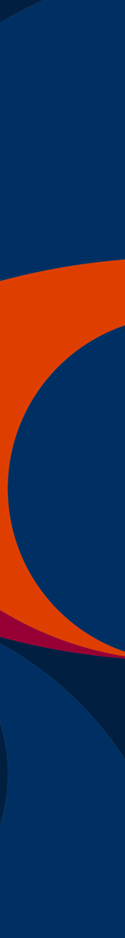 Муниципальное автономное общеобразовательное учреждение города Новосибирска«Средняя общеобразовательная школа № 212»РАБОЧАЯ ПРОГРАММА УЧЕБНОГО ПРЕДМЕТА«ФИЗИЧЕСКАЯ КУЛЬТУРА»начального общего образования1-4 КЛАССЫ(является частью раздела 2.1 ООП НОО)Новосибирск, 2023Физическая культураРабочая программа по физической культуре на уровне начального общего образования составлена на основе Требований к результатам освоения основной образовательной программы начального общего образования, представленных в Федеральном государственном образовательном стандарте начального общего образования, а также на основе характеристики планируемых результатов духовно-нравственного развития, воспитания и социализации обучающихся, представленной в рабочей программе воспитания МАОУ СОШ № 212.Пояснительная запискаОбщая характеристика учебного предмета «Физическая культура»При создании программы учитывались потребности современного российского общества в физически крепком и деятельном подрастающем поколении, способном активно включаться в разнообразные формы здорового образа жизни, использовать ценности физической культуры для саморазвития, самоопределения и самореализации.В программе нашли своё отражение объективно сложившиеся реалии современного социокультурного развития общества, условия деятельности образовательных организаций, запросы родителей, учителей и методистов на обновление содержания образовательного процесса, внедрение в его практику современных подходов, новых методик и технологий.Изучение учебного предмета «Физическая культура» имеет важное значение в онтогенезе детей младшего школьного возраста. Оно активно воздействует на развитие их физической, психической и социальной природы, содействует укреплению здоровья, повышению защитных свойств организма, развитию памяти, внимания и мышления, предметно ориентируется на активное вовлечение младших школьников в самостоятельные занятия физической культурой и спортом.Цели изучения учебного предмета «Физическая культура»Целью образования по физической культуре в начальной школе является формирование у учащихся основ здорового образа жизни, активной творческой самостоятельности в проведении разнообразных форм занятий физическими упражнениями. Достижение данной цели обеспечивается ориентацией учебного предмета на укрепление и сохранение здоровья школьников, приобретение ими знаний и способов самостоятельной деятельности, развитие физических качеств и освоение физических упражнений оздоровительной, спортивной и прикладно-ориентированной направленности.Развивающая ориентация учебного предмета «Физическая культура» заключается в формировании у младших школьников необходимого и достаточного физического здоровья, уровня развития физических качеств и обучения физическим упражнениям разной функциональной направленности. Существенным достижением такой ориентации является постепенное вовлечение обучающихся в здоровый образ жизни за счёт овладения ими знаниями и умениями по организации самостоятельных занятий подвижными играми, коррекционной, дыхательной и зрительной гимнастикой, проведения физкультминуток и утренней зарядки, закаливающих процедур, наблюдений за физическим развитием и физической подготовленностью.Воспитывающее      значение      учебного      предмета      раскрывается в приобщении обучающихся к истории и традициям физической культуры и спорта народов России, формировании интереса к регулярным занятиям физической культурой и спортом, осознании роли занятий физической культурой в укреплении здоровья, организации активного отдыха и досуга. В процессе обучения у обучающихся активно формируются положительные навыки и способы поведения, общения и взаимодействия со сверстниками и учителями, оценивания своих действий и поступков в процессе совместной коллективной деятельности.Методологической основой структуры и содержания программы по физической культуре для начального общего образования является личностно-деятельностный подход, ориентирующий педагогический процесс на развитие целостной личности обучающихся. Достижение целостного развития становится возможным благодаря освоению младшими школьниками двигательной деятельности, представляющей собой основу содержания учебного предмета «Физическая культура». Двигательная деятельность оказывает активное влияние на развитие психической и социальной природы обучающихся. Как и любая деятельность, она включает в себя информационный, операциональный и мотивационно-процессуальный компоненты, которые находят своё отражение в соответствующих дидактических линиях учебного предмета.В целях усиления мотивационной составляющей учебного предмета и подготовки школьников к выполнению комплекса ГТО в структуру программы в раздел «Физическое совершенствование» вводится образовательный модуль «Прикладно-ориентированная физическая культура». Данный модуль позволяет удовлетворить интересы учащихся в занятиях спортом и активном участии в спортивных соревнованиях, развитиинациональных форм соревновательной деятельности и систем физического воспитания.Содержание модуля «Прикладно-ориентированная физическая культура» обеспечивается Примерными программами по видам спорта, которые рекомендуются Министерством просвещения РФ для занятий физической культурой и используются МАОУ СОШ № 220 исходя из интересов учащихся, физкультурно-спортивных традиций, наличия необходимой материально-технической базы, квалификации педагогического состава. Помимо Примерных программ, рекомендуемых Министерством просвещения РФ, школа разработала своё содержание для модуля«Прикладно-ориентированная физическая культура» и включила в него популярные национальные виды спорта, подвижные игры и развлечения, основывающиеся на этнокультурных, исторических и современных традициях региона и школы.Планируемые результаты включают в себя личностные, метапредметные и предметные результаты. Личностные результаты представлены в программе за весь период обучения в начальной школе; метапредметные и предметные результаты — за каждый год обучения.Результативность освоения учебного предмета учащимися достигается посредством современных научно-обоснованных инновационных средств, методов и форм обучения, информационно-коммуникативных технологий и передового педагогического опыта.Место учебного предмета «Физическая культура» в учебном планеОбщий объём часов, отведённых на изучение учебной дисциплины«Физическая культура» в основной школе составляет 405 часов (три часа в неделю в каждом классе).1 класс — 99 ч, 2 класс — 102 ч, 3 класс — 102 ч, 4 класс — 102 ч.Содержание учебного предмета «Физическая культура» 1 КЛАССЗнания о физической культуре. Понятие «физическая культура» как занятия физическими упражнениями и спортом по укреплению здоровья, физическому развитию и физической подготовке. Связь физических упражнений с движениями животных и трудовыми действиями древних людей.Способы самостоятельной деятельности. Режим дня и правила его составления и соблюдения.Физическое совершенствование.Оздоровительная физическая культура. Гигиена человека и требования к проведению гигиенических процедур. Осанка и комплексы упражнений для правильного её развития. Физические упражнения для физкультминуток и утренней зарядки.Спортивно-оздоровительная физическая культура. Правила поведения на уроках физической культуры, подбора одежды для занятий в спортивном зале и на открытом воздухе.Гимнастика    с     основами     акробатики.     Исходные     положения в физических упражнениях: стойки, упоры, седы, положения лёжа. Строевые упражнения: построение и перестроение в одну и две шеренги, стоя на месте; повороты направо и налево; передвижение в колонне по одному с равномерной скоростью.Гимнастические упражнения: стилизованные способы передвижения ходьбой и бегом; упражнения с гимнастическим мячом и гимнастической скакалкой; стилизованные гимнастические прыжки.Акробатические упражнения: подъём туловища из положения лёжа на спине и животе; подъём ног из положения лёжа на животе; сгибание рук в положении упор лёжа; прыжки в группировке, толчком двумя ногами; прыжки в упоре на руки, толчком двумя ногами.Лыжная подготовка. Переноска лыж к месту занятия. Основная стойка лыжника. Передвижение на лыжах ступающим шагом (без палок). Передвижение на лыжах скользящим шагом (без палок).Лёгкая атлетика. Равномерная ходьба и равномерный бег. Прыжки в длину и высоту с места толчком двумя ногами, в высоту с прямого разбега.Подвижные и спортивные игры. Считалки для самостоятельной организации подвижных игр.Прикладно-ориентированная физическая культура.Развитие основных физических качеств средствами спортивных и подвижных игр. Подготовка к выполнению нормативных требований комплекса ГТО.КЛАССЗнания о физической культуре. Из истории возникновения физических упражнений и первых соревнований. Зарождение Олимпийских игр древности.Способы самостоятельной деятельности. Физическое развитие и его измерение. Физические качества человека: сила, быстрота, выносливость,гибкость, координация и способы их измерения. Составление дневника наблюдений по физической культуре.Физическое совершенствование.Оздоровительная физическая культура. Закаливание организма обтиранием. Составление комплекса утренней зарядки и физкультминутки для занятий в домашних условиях.Спортивно-оздоровительная физическая культура. Гимнастика с основами акробатики. Правила поведения на занятиях гимнастикой и акробатикой. Строевые команды в построении и перестроении в одну шеренгу и колонну по одному; при поворотах направо и налево, стоя на месте и в движении. Передвижение в колонне по одному с равномерной и изменяющейся скоростью движения.Упражнения разминки перед выполнением гимнастических упражнений. Прыжки со скакалкой на двух ногах и поочерёдно на правой и левой ноге на месте. Упражнения с гимнастическим мячом: подбрасывание, перекаты и наклоны с мячом в руках. Танцевальный хороводный шаг, танец галоп.Лыжная подготовка. Правила поведения на занятиях лыжной подготовкой. Упражнения на лыжах: передвижение двухшажным попеременным ходом; спуск с небольшого склона в основной стойке; торможение лыжными палками на учебной трассе и падением на бок во время спуска.Лёгкая атлетика. Правила поведения на занятиях лёгкой атлетикой. Броски малого мяча в неподвижную мишень разными способами из положения стоя, сидя и лёжа. Разнообразные сложно-координированные прыжки толчком одной ногой и двумя ногами с места, в движении в разных направлениях, с разной амплитудой и траекторией полёта. Прыжок в высоту с прямого разбега. Ходьба по гимнастической скамейке с изменением скорости и направления движения. Беговые сложно-координационные упражнения: ускорения из разных исходных положений; змейкой; по кругу; обеганием предметов; с преодолением небольших препятствий.Подвижные игры. Подвижные игры с техническими приёмами спортивных игр (баскетбол, футбол).Прикладно-ориентированная физическая культура. Подготовка к соревнованиям по комплексу ГТО. Развитие основных физических качеств средствами подвижных и спортивных игр.КЛАССЗнания о физической культуре. Из истории развития физической культуры у древних народов, населявших территорию России. История появления современного спорта.Способы самостоятельной деятельности. Виды физических упражнений, используемых на уроках физической культуры: общеразвивающие, подготовительные, соревновательные, их отличительные признаки и предназначение. Способы измерения пульса на занятиях физической культурой (наложение руки под грудь). Дозировка нагрузки при развитии физических качеств на уроках физической культуры. Дозирование физических упражнений для комплексов физкультминутки и утренней зарядки. Составление графика занятий по развитию физических качеств на учебный год.Физическое совершенствование.Оздоровительная физическая культура. Закаливание организма при помощи обливания под душем. Упражнения дыхательной и зрительной гимнастики, их влияние на восстановление организма после умственной и физической нагрузки.Спортивно-оздоровительная физическая культура. Гимнастика с основами акробатики. Строевые упражнения в движении противоходом; перестроении из колонны по одному в колонну по три, стоя на месте и в движении. Упражнения в лазании по канату в три приёма. Упражнения на гимнастической скамейке в передвижении стилизованными способами ходьбы: вперёд, назад, с высоким подниманием колен и изменением положения рук, приставным шагом правым и левым боком. Передвижения по наклонной гимнастической скамейке: равномерной ходьбой с поворотом в разные стороны и движением руками; приставным шагом правым и левым боком.Упражнения в передвижении по гимнастической стенке: ходьба приставным шагом правым и левым боком по нижней жерди; лазанье разноимённым способом. Прыжки через скакалку с изменяющейся скоростью вращения на двух ногах и поочерёдно на правой и левой ноге; прыжки через скакалку назад с равномерной скоростью. Ритмическая гимнастика: стилизованные наклоны и повороты туловища с изменением положения рук; стилизованные шаги на месте в сочетании с движением рук, ног и туловища. Упражнения в танцах галоп и полька.Лёгкая атлетика. Прыжок в длину с разбега, способом согнув ноги. Броски набивного мяча из-за головы в положении сидя и стоя на месте. Беговые упражнения скоростной и координационной направленности:челночный бег; бег с преодолением препятствий; с ускорением и торможением; максимальной скоростью на дистанции 30 м.Лыжная подготовка. Передвижение одновременным двухшажным ходом. Упражнения в поворотах на лыжах переступанием стоя на месте и в движении. Торможение плугом.Плавательная подготовка. Правила поведения в бассейне. Виды современного спортивного плавания: кроль на груди и спине; брас. Теоретические упражнения ознакомительного плавания: передвижение по дну ходьбой и прыжками; погружение в воду и всплывание; скольжение на воде. Теоретические упражнения в плавании кролем на груди.Подвижные и спортивные игры. Подвижные игры на точность движений с приёмами спортивных игр и лыжной подготовки. Баскетбол: ведение баскетбольного мяча; ловля и передача баскетбольного мяча. Волейбол: прямая нижняя подача; приём и передача мяча снизу двумя руками на месте и в движении. Футбол: ведение футбольного мяча; удар по неподвижному футбольному мячу.Прикладно-ориентированная физическая культура. Развитие основных физических качеств средствами базовых видов спорта. Подготовка к выполнению нормативных требований комплекса ГТО.КЛАССЗнания о физической культуре. Из истории развития физической культуры в России. Развитие национальных видов спорта в России.Способы самостоятельной деятельности. Физическая подготовка. Влияние занятий физической подготовкой на работу организма. Регулирование физической нагрузки по пульсу на самостоятельных занятиях физической подготовкой. Определение тяжести нагрузки на самостоятельных занятиях физической подготовкой по внешним признакам и самочувствию. Определение возрастных особенностей физического развития и физической подготовленности посредством регулярного наблюдения. Оказание первой помощи при травмах во время самостоятельных занятий физической культурой.Физическое совершенствование.Оздоровительная физическая культура. Оценка состояния осанки, упражнения для профилактики её нарушения (на расслабление мышц спины и профилактику сутулости). Упражнения для снижения массы тела за счёт упражнений с высокой активностью работы больших мышечных групп. Закаливающие процедуры: купание в естественных водоёмах; солнечные и воздушные процедуры.Спортивно-оздоровительная физическая культура. Гимнастика с основами акробатики. Предупреждение травматизма при выполнении гимнастических и акробатических упражнений. Акробатические комбинации из хорошо освоенных упражнений. Опорный прыжок через гимнастического козла с разбега способом напрыгивания. Упражнения на низкой гимнастической перекладине: висы и упоры, подъём переворотом. Упражнения в танце «Летка-енка».Лёгкая атлетика. Предупреждение травматизма во время выполнения легкоатлетических упражнений. Прыжок в высоту с разбега перешагиванием. Технические действия при беге по легкоатлетической дистанции: низкий старт; стартовое ускорение, финиширование. Метание малого мяча на дальность стоя на месте.Лыжная подготовка. Предупреждение травматизма во время занятий лыжной подготовкой. Упражнения в передвижении на лыжах одновременным одношажным ходом.Плавательная подготовка. Предупреждение травматизма во время занятий плавательной подготовкой. Теоретические упражнения в плавании кролем на груди; ознакомительные теоретические упражнения в плавании кролем на спине.Подвижные и спортивные игры. Предупреждение травматизма на занятиях подвижными играми. Подвижные игры общефизической подготовки. Волейбол: нижняя боковая подача; приём и передача мяча сверху; выполнение освоенных технических действий в условиях игровой деятельности. Баскетбол: бросок мяча двумя руками от груди с места; выполнение освоенных технических действий в условиях игровой деятельности. Футбол: остановки катящегося мяча внутренней стороной стопы; выполнение освоенных технических действий в условиях игровой деятельности.Прикладно-ориентированная физическая культура. Упражнения физической подготовки на развитие основных физических качеств. Подготовка к выполнению нормативных требований комплекса ГТО.Планируемые результаты освоения учебного предмета«Физическая культура»ЛИЧНОСТНЫЕ РЕЗУЛЬТАТЫЛичностные результаты освоения учебного предмета «Физическая культура» на уровне начального общего образования достигаются в единстве учебной и воспитательной деятельности организации в соответствии страдиционными российскими социокультурными и духовно-нравственными ценностями, принятыми в обществе правилами и нормами поведения и способствуют процессам самопознания, самовоспитания и саморазвития, формирования внутренней позиции личности.Личностные результаты отражают готовность обучающихся руководствоваться ценностями и приобретение первоначального опыта деятельности на их основе:становление ценностного отношения к истории и развитию физической культуры народов России, осознание её связи с трудовой деятельностью и укреплением здоровья человека;формирование нравственно-этических норм поведения и правил межличностного общения во время подвижных игр и спортивных соревнований, выполнения совместных учебных заданий;проявление уважительного отношения к соперникам во время соревновательной деятельности, стремление оказывать первую помощь при травмах и ушибах;уважительное отношение к содержанию национальных подвижных игр, этнокультурным формам и видам соревновательной деятельности;стремление к формированию культуры здоровья, соблюдению правил здорового образа жизни;проявление интереса к исследованию индивидуальных особенностей физического развития и физической подготовленности, влияния занятий физической культурой и спортом на их показатели.МЕТАПРЕДМЕТНЫЕ РЕЗУЛЬТАТЫМетапредметные результаты отражают достижения учащихся в овладении познавательными, коммуникативными и регулятивными универсальными учебными действиями, умения их использовать в практической деятельности. Метапредметные результаты формируются на протяжении каждого года обучения.К концу обучения у обучающегося формируются следующие универсальные учебные действия.познавательные УУД:находить общие и отличительные признаки в передвижениях человека и животных;устанавливать связь между бытовыми движениями древних людей и физическими упражнениями из современных видов спорта;сравнивать способы передвижения ходьбой и бегом, находить между ними общие и отличительные признаки;выявлять признаки правильной и неправильной осанки, приводить возможные причины её нарушений;коммуникативные УУД:воспроизводить названия разучиваемых физических упражнений и их исходные положения;высказывать мнение о положительном влиянии занятий физической культурой, оценивать влияние гигиенических процедур на укрепление здоровья;управлять эмоциями во время занятий физической культурой и проведения подвижных игр, соблюдать правила поведения и положительно относиться к замечаниям других учащихся и учителя;обсуждать правила проведения подвижных игр, обосновывать объективность определения победителей;регулятивные УУД:выполнять	комплексы	физкультминуток,	утренней	зарядки, упражнений по профилактике нарушения и коррекции осанки;выполнять учебные задания по обучению новым физическим упражнениям и развитию физических качеств;проявлять уважительное отношение к участникам совместной игровой и соревновательной деятельности.ПРЕДМЕТНЫЕ РЕЗУЛЬТАТЫКЛАССК концу обучения в первом классе обучающийся научится:приводить примеры основных дневных дел и их распределение в индивидуальном режиме дня;соблюдать правила поведения на уроках физической культурой, приводить примеры подбора одежды для самостоятельных занятий;выполнять упражнения утренней зарядки и физкультминуток;анализировать причины нарушения осанки и демонстрировать упражнения по профилактике её нарушения;демонстрировать построение и перестроение из одной шеренги в две и в колонну по одному;выполнять	ходьбу	и	бег	с равномерной	и	изменяющейся скоростью передвижения;демонстрировать передвижения стилизованным гимнастическим шагом и бегом, прыжки на месте с поворотами в разные стороны и в длину толчком двумя ногами;передвигаться на лыжах ступающим и скользящим шагом (без палок);играть в подвижные игры с общеразвивающей направленностью.КЛАССК концу обучения во втором классе обучающийся научится:демонстрировать примеры основных физических качеств и высказывать своё суждение об их связи с укреплением здоровья и физическим развитием;измерять показатели длины и массы тела, физических качеств с помощью специальных тестовых упражнений, вести наблюдения за их изменениями;выполнять броски малого (теннисного) мяча в мишень из разных исходных положений и разными способами, демонстрировать упражнения в подбрасывании гимнастического мяча правой и левой рукой, перебрасывании его с руки на руку, перекатыванию;демонстрировать танцевальный хороводный шаг в совместном передвижении;выполнять прыжки по разметкам на разное расстояние и с разной амплитудой; в высоту с прямого разбега;передвигаться на лыжах двухшажным переменным ходом; спускаться с пологого склона и тормозить падением;организовывать и играть в подвижные игры на развитие основных физических качеств, с использованием технических приёмов из спортивных игр;выполнять упражнения на развитие физических качеств.КЛАССК концу обучения в третьем классе обучающийся научится:соблюдать правила во время выполнения гимнастических и акробатических упражнений; легкоатлетической, лыжной, игровой и плавательной подготовки;демонстрировать примеры упражнений общеразвивающей, подготовительной и соревновательной направленности, раскрывать их целевое предназначение на занятиях физической культурой;измерять частоту пульса и определять физическую нагрузку по её значениям с помощью таблицы стандартных нагрузок;выполнять упражнения дыхательной и зрительной гимнастики, объяснять их связь с предупреждением появления утомления;выполнять движение противоходом в колонне по одному, перестраиваться из колонны по одному в колонну по три на месте и в движении;выполнять ходьбу по гимнастической скамейке с высоким подниманием колен и изменением положения рук, поворотами в правую и левую сторону; двигаться приставным шагом левым и правым боком, спиной вперёд;передвигаться по нижней жерди гимнастической стенки приставным шагом в правую и левую сторону; лазать разноимённым способом;демонстрировать прыжки через скакалку на двух ногах и попеременно на правой и левой ноге;демонстрировать упражнения ритмической гимнастики, движения танцев галоп и полька;выполнять бег с преодолением небольших препятствий с разной скоростью, прыжки в длину с разбега способом согнув ноги, броски набивного мяча из положения сидя и стоя;передвигаться на лыжах одновременным двухшажным ходом, спускаться с пологого склона в стойке лыжника и тормозить плугом;выполнять технические действия спортивных игр: баскетбол (ведение баскетбольного мяча на месте и движении); волейбол (приём мяча снизу и нижняя передача в парах); футбол (ведение футбольного мяча змейкой);выполнять упражнения на развитие физических качеств, демонстрировать приросты в их показателях.КЛАССК концу обучения в четвёртом классе обучающийся научится:объяснять назначение комплекса ГТО и выявлять его связь с подготовкой к труду и защите Родины;осознавать положительное влияние занятий физической подготовкой на укрепление здоровья, развитие сердечно-сосудистой и дыхательной систем;приводить примеры регулирования физической нагрузки по пульсу при развитии физических качеств: силы, быстроты, выносливости и гибкости;приводить примеры оказания первой помощи при травмах во время самостоятельных занятий физической культурой и спортом; характеризовать причины их появления на занятиях гимнастикой и лёгкой атлетикой, лыжной и плавательной подготовкой;проявлять готовность оказать первую помощь в случае необходимости;демонстрировать акробатические комбинации из 5—7 хорошо освоенных упражнений (с помощью учителя);демонстрировать опорный прыжок через гимнастического козла с разбега способом напрыгивания;демонстрировать движения танца «Летка-енка» в групповом исполнении под музыкальное сопровождение;выполнять прыжок в высоту с разбега перешагиванием;выполнять метание малого (теннисного) мяча на дальность;демонстрировать теоретические знания в плавании;выполнять освоенные технические действия спортивных игр баскетбол, волейбол и футбол в условиях игровой деятельности;выполнять	упражнения	на	развитие	физических	качеств, демонстрировать приросты в их показателях.Тематическое планирование по физической культуре 1 классТематическое планирование по физической культуре 2 классТематическое планирование по физической культуре 3 классТематическое планирование по физической культуре 4 класс№ п/п.Наименование разделов и тем программыКоличество часовМетоды и формы обучения.Характеристика деятельности обучающихсяЭлектронные (цифровые) образовательные ресурсыРАЗДЕЛ 1. ЗНАНИЯ О ФИЗИЧЕСКОЙ КУЛЬТУРЕ (2 ч.)РАЗДЕЛ 1. ЗНАНИЯ О ФИЗИЧЕСКОЙ КУЛЬТУРЕ (2 ч.)РАЗДЕЛ 1. ЗНАНИЯ О ФИЗИЧЕСКОЙ КУЛЬТУРЕ (2 ч.)РАЗДЕЛ 1. ЗНАНИЯ О ФИЗИЧЕСКОЙ КУЛЬТУРЕ (2 ч.)РАЗДЕЛ 1. ЗНАНИЯ О ФИЗИЧЕСКОЙ КУЛЬТУРЕ (2 ч.)1.1.Что понимается под физической культуройТема «Что понимается под физической культурой»(рассказ	учителя,	просмотр	видеофильмов	ииллюстративного материала):обсуждают	рассказ	учителя	о	видах	спорта	изанятиях	физическими	упражнениями,	которымобучают	школьников	на	уроках	физическойкультуры, рассказывают об известных видах спортаи проводят примеры упражнений, которые умеютвыполнять;проводят наблюдение за передвижениями животныхи выделяют общие признаки с передвижениямичеловека;проводят	сравнение	между	современнымифизическими	упражнениями	и	трудовымидействиями	древних	охотников,	устанавливаютвозможную связь между нимиПРОвоспитание. Внеурочная деятельность психолого-педагогической направленности.Электронныйобразовательныйресурс.ПРО воспитание: воспитательная работа в школе.РАЗДЕЛ 2. СПОСОБЫ САМОСТОЯТЕЛЬНОЙ ДЕЯТЕЛЬНОСТИ (2 ч.)РАЗДЕЛ 2. СПОСОБЫ САМОСТОЯТЕЛЬНОЙ ДЕЯТЕЛЬНОСТИ (2 ч.)РАЗДЕЛ 2. СПОСОБЫ САМОСТОЯТЕЛЬНОЙ ДЕЯТЕЛЬНОСТИ (2 ч.)РАЗДЕЛ 2. СПОСОБЫ САМОСТОЯТЕЛЬНОЙ ДЕЯТЕЛЬНОСТИ (2 ч.)РАЗДЕЛ 2. СПОСОБЫ САМОСТОЯТЕЛЬНОЙ ДЕЯТЕЛЬНОСТИ (2 ч.)2.1.Режим дня школьникаТема «Режим дня школьника» (беседа с учителем,использование иллюстративного материала):обсуждают предназначение режима дня, определяютосновные дневные мероприятия первоклассника ираспределяют их по часам с утра до вечера;ПРОвоспитание. Внеурочная деятельность психолого-педагогической направленности.Электронныйобразовательныйзнакомятся с таблицей режима дня и правилами её оформления,	уточняют	индивидуальные мероприятия и заполняют таблицу (по образцу, спомощью родителей)ресурс.ПРО воспитание: воспитательная работа в школе.ФИЗИЧЕСКОЕ СОВЕРШЕНСТВОВАНИЕ (95 ч.)ФИЗИЧЕСКОЕ СОВЕРШЕНСТВОВАНИЕ (95 ч.)ФИЗИЧЕСКОЕ СОВЕРШЕНСТВОВАНИЕ (95 ч.)ФИЗИЧЕСКОЕ СОВЕРШЕНСТВОВАНИЕ (95 ч.)ФИЗИЧЕСКОЕ СОВЕРШЕНСТВОВАНИЕ (95 ч.)РАЗДЕЛ 3. ОЗДОРОВИТЕЛЬНАЯ ФИЗИЧЕСКАЯ КУЛЬТУРА (3 ч.)РАЗДЕЛ 3. ОЗДОРОВИТЕЛЬНАЯ ФИЗИЧЕСКАЯ КУЛЬТУРА (3 ч.)РАЗДЕЛ 3. ОЗДОРОВИТЕЛЬНАЯ ФИЗИЧЕСКАЯ КУЛЬТУРА (3 ч.)РАЗДЕЛ 3. ОЗДОРОВИТЕЛЬНАЯ ФИЗИЧЕСКАЯ КУЛЬТУРА (3 ч.)РАЗДЕЛ 3. ОЗДОРОВИТЕЛЬНАЯ ФИЗИЧЕСКАЯ КУЛЬТУРА (3 ч.)3.1.Личная	гигиена	и	гигиеническиепроцедурыТема «Личная гигиена и гигиенические процедуры» (беседа с учителем, использование видеофильмов и иллюстративного материала):знакомятся с понятием «личная гигиена», обсуждают положительную связь личной гигиены с состоянием здоровья человека;знакомятся с гигиеническими процедурами и правилами их выполнения, устанавливают время их проведения в режиме дня.Тема «Осанка человека» (рассказ учителя с использованием	фотографий,	рисунков, видеоматериала):знакомятся с понятием «осанка человека», правильной и неправильной формой осанки, обсуждают её отличительные признаки;знакомятся с возможными причинами нарушения осанки и способами её профилактики;определяют целесообразность использования физических упражнений для профилактики нарушения осанки;разучивают      упражнения      для      профилактикинарушения осанки (упражнения для формирования навыка прямостояния и упражнения для развитияПРОвоспитание. Внеурочная деятельность психолого-педагогической направленности.Электронныйобразовательныйресурс.ПРО воспитание: воспитательная работа в школе.3.2Осанка человекаТема «Личная гигиена и гигиенические процедуры» (беседа с учителем, использование видеофильмов и иллюстративного материала):знакомятся с понятием «личная гигиена», обсуждают положительную связь личной гигиены с состоянием здоровья человека;знакомятся с гигиеническими процедурами и правилами их выполнения, устанавливают время их проведения в режиме дня.Тема «Осанка человека» (рассказ учителя с использованием	фотографий,	рисунков, видеоматериала):знакомятся с понятием «осанка человека», правильной и неправильной формой осанки, обсуждают её отличительные признаки;знакомятся с возможными причинами нарушения осанки и способами её профилактики;определяют целесообразность использования физических упражнений для профилактики нарушения осанки;разучивают      упражнения      для      профилактикинарушения осанки (упражнения для формирования навыка прямостояния и упражнения для развитияПРОвоспитание. Внеурочная деятельность психолого-педагогической направленности.Электронныйобразовательныйресурс.ПРО воспитание: воспитательная работа в школе.3.3.Утренняя зарядка и физкультминутки в режиме дня школьникаТема «Личная гигиена и гигиенические процедуры» (беседа с учителем, использование видеофильмов и иллюстративного материала):знакомятся с понятием «личная гигиена», обсуждают положительную связь личной гигиены с состоянием здоровья человека;знакомятся с гигиеническими процедурами и правилами их выполнения, устанавливают время их проведения в режиме дня.Тема «Осанка человека» (рассказ учителя с использованием	фотографий,	рисунков, видеоматериала):знакомятся с понятием «осанка человека», правильной и неправильной формой осанки, обсуждают её отличительные признаки;знакомятся с возможными причинами нарушения осанки и способами её профилактики;определяют целесообразность использования физических упражнений для профилактики нарушения осанки;разучивают      упражнения      для      профилактикинарушения осанки (упражнения для формирования навыка прямостояния и упражнения для развитияПРОвоспитание. Внеурочная деятельность психолого-педагогической направленности.Электронныйобразовательныйресурс.ПРО воспитание: воспитательная работа в школе.силы отдельных мышечных групп).Тема «Утренняя зарядка и физкультминутки в режиме дня школьника» (рассказ учителя, использование видеофильмов, иллюстративного материала):обсуждают рассказ учителя о физкультминутке как комплексе физических упражнений, её предназначении в учебной деятельности учащихся младшего школьного возраста;устанавливают		положительную	связь	между физкультминутками и предупреждением утомления во время учебной деятельности, приводят примеры её планирования в режиме учебного дня; разучивают	комплексы	физкультминуток	в положении сидя и стоя на месте (упражнения на усиление активности дыхания, кровообращения и внимания; профилактики утомления мышц пальцев рук и спины);обсуждают рассказ учителя о пользе утренней зарядки, правилах выполнения входящих в неё упражнений;уточняют			название				упражнений		и последовательность их выполнения в комплексе; разучивают			комплекс		утренней			зарядки, контролируют правильность и последовательность выполнения		входящих	в				него	упражнений (упражнения	для	усиления		дыхания		и		работы сердца; для мышц рук, туловища, спины, живота иног; дыхательные упражнения для восстановленияорганизма).РАЗДЕЛ 4. СПОРТИВНО-ОЗДОРОВИТЕЛЬНАЯ ФИЗИЧЕСКАЯ КУЛЬТУРА (74 ч.)РАЗДЕЛ 4. СПОРТИВНО-ОЗДОРОВИТЕЛЬНАЯ ФИЗИЧЕСКАЯ КУЛЬТУРА (74 ч.)РАЗДЕЛ 4. СПОРТИВНО-ОЗДОРОВИТЕЛЬНАЯ ФИЗИЧЕСКАЯ КУЛЬТУРА (74 ч.)РАЗДЕЛ 4. СПОРТИВНО-ОЗДОРОВИТЕЛЬНАЯ ФИЗИЧЕСКАЯ КУЛЬТУРА (74 ч.)РАЗДЕЛ 4. СПОРТИВНО-ОЗДОРОВИТЕЛЬНАЯ ФИЗИЧЕСКАЯ КУЛЬТУРА (74 ч.)МОДУЛЬ «ГИМНАСТИКА С ОСНОВАМИ АКРОБАТИКИ»МОДУЛЬ «ГИМНАСТИКА С ОСНОВАМИ АКРОБАТИКИ»МОДУЛЬ «ГИМНАСТИКА С ОСНОВАМИ АКРОБАТИКИ»МОДУЛЬ «ГИМНАСТИКА С ОСНОВАМИ АКРОБАТИКИ»МОДУЛЬ «ГИМНАСТИКА С ОСНОВАМИ АКРОБАТИКИ»4.1.Правила поведения на уроках физическойкультурыТема «Правила поведения на уроках физической культуры» (учебный диалог):знакомятся с правилами поведения на уроках физической культуры, требованиями к обязательному их соблюдению;знакомятся с формой одежды для занятий физической культурой в спортивном зале и в домашних условиях, во время прогулок на открытом воздухе.Тема «Исходные положения в физических упражнениях»(использование показа учителя, иллюстративного материала, видеофильмов):знакомятся с понятием «исходное положение» и значением исходного положения для последующего выполнения упражнения;наблюдают образец техники учителя, уточняют требования к выполнению отдельных исходных положений;разучивают основные исходные положения для выполнения гимнастических упражнений, их названия и требования к выполнению (стойки; упоры; седы, положения лёжа).Тема «Строевые упражнения и организующие команды     на     уроках     физической     культуры»(использование показа учителя, иллюстративногоПРОвоспитание. Внеурочная деятельность психолого-педагогической направленности.Электронныйобразовательныйресурс.ПРО воспитание: воспитательная работа в школе.4.2.Исходные	положения	в	физическихупражненияхТема «Правила поведения на уроках физической культуры» (учебный диалог):знакомятся с правилами поведения на уроках физической культуры, требованиями к обязательному их соблюдению;знакомятся с формой одежды для занятий физической культурой в спортивном зале и в домашних условиях, во время прогулок на открытом воздухе.Тема «Исходные положения в физических упражнениях»(использование показа учителя, иллюстративного материала, видеофильмов):знакомятся с понятием «исходное положение» и значением исходного положения для последующего выполнения упражнения;наблюдают образец техники учителя, уточняют требования к выполнению отдельных исходных положений;разучивают основные исходные положения для выполнения гимнастических упражнений, их названия и требования к выполнению (стойки; упоры; седы, положения лёжа).Тема «Строевые упражнения и организующие команды     на     уроках     физической     культуры»(использование показа учителя, иллюстративногоПРОвоспитание. Внеурочная деятельность психолого-педагогической направленности.Электронныйобразовательныйресурс.ПРО воспитание: воспитательная работа в школе.4.3.Строевые упражнения   и   организующиекоманды на уроках физической культурыТема «Правила поведения на уроках физической культуры» (учебный диалог):знакомятся с правилами поведения на уроках физической культуры, требованиями к обязательному их соблюдению;знакомятся с формой одежды для занятий физической культурой в спортивном зале и в домашних условиях, во время прогулок на открытом воздухе.Тема «Исходные положения в физических упражнениях»(использование показа учителя, иллюстративного материала, видеофильмов):знакомятся с понятием «исходное положение» и значением исходного положения для последующего выполнения упражнения;наблюдают образец техники учителя, уточняют требования к выполнению отдельных исходных положений;разучивают основные исходные положения для выполнения гимнастических упражнений, их названия и требования к выполнению (стойки; упоры; седы, положения лёжа).Тема «Строевые упражнения и организующие команды     на     уроках     физической     культуры»(использование показа учителя, иллюстративногоПРОвоспитание. Внеурочная деятельность психолого-педагогической направленности.Электронныйобразовательныйресурс.ПРО воспитание: воспитательная работа в школе.4.4.Гимнастические упражненияТема «Правила поведения на уроках физической культуры» (учебный диалог):знакомятся с правилами поведения на уроках физической культуры, требованиями к обязательному их соблюдению;знакомятся с формой одежды для занятий физической культурой в спортивном зале и в домашних условиях, во время прогулок на открытом воздухе.Тема «Исходные положения в физических упражнениях»(использование показа учителя, иллюстративного материала, видеофильмов):знакомятся с понятием «исходное положение» и значением исходного положения для последующего выполнения упражнения;наблюдают образец техники учителя, уточняют требования к выполнению отдельных исходных положений;разучивают основные исходные положения для выполнения гимнастических упражнений, их названия и требования к выполнению (стойки; упоры; седы, положения лёжа).Тема «Строевые упражнения и организующие команды     на     уроках     физической     культуры»(использование показа учителя, иллюстративногоПРОвоспитание. Внеурочная деятельность психолого-педагогической направленности.Электронныйобразовательныйресурс.ПРО воспитание: воспитательная работа в школе.4.5.Акробатические упражненияТема «Правила поведения на уроках физической культуры» (учебный диалог):знакомятся с правилами поведения на уроках физической культуры, требованиями к обязательному их соблюдению;знакомятся с формой одежды для занятий физической культурой в спортивном зале и в домашних условиях, во время прогулок на открытом воздухе.Тема «Исходные положения в физических упражнениях»(использование показа учителя, иллюстративного материала, видеофильмов):знакомятся с понятием «исходное положение» и значением исходного положения для последующего выполнения упражнения;наблюдают образец техники учителя, уточняют требования к выполнению отдельных исходных положений;разучивают основные исходные положения для выполнения гимнастических упражнений, их названия и требования к выполнению (стойки; упоры; седы, положения лёжа).Тема «Строевые упражнения и организующие команды     на     уроках     физической     культуры»(использование показа учителя, иллюстративногоПРОвоспитание. Внеурочная деятельность психолого-педагогической направленности.Электронныйобразовательныйресурс.ПРО воспитание: воспитательная работа в школе.материала, видеофильмов):наблюдают и анализируют образец техники учителя, уточняют выполнение отдельных технических элементов;разучивают способы построения стоя на месте (шеренга, колонна по одному, две шеренги, колонна по одному и по два);разучивают повороты, стоя на месте (вправо, влево); разучивают передвижение ходьбой в колонне по одному с равномерной скоростью.Тема	«Гимнастические	упражнения» (использование показа учителя, иллюстративного материала, видеофильмов):наблюдают и анализируют образцы техники гимнастических упражнений учителя, уточняют выполнение отдельных элементов;разучивают стилизованные передвижения (гимнастический шаг; гимнастический бег; чередование гимнастической ходьбы с гимнастическим бегом);разучивают упражнения с гимнастическим мячом (подбрасывание одной рукой и двумя руками; перекладывание с одной руки на другую; прокатывание под ногами; поднимание ногами из положения лёжа на полу);разучивают упражнения со скакалкой (перешагивание и перепрыгивание через скакалку, лежащую на полу; поочерёдное и последовательноевращение сложенной вдвое скакалкой одной рукой справого и левого бока, двумя руками с правого и левого бока, перед собой);разучивают упражнения в гимнастических прыжках (прыжки в высоту с разведением рук и ног в сторону; с приземлением в полуприседе; с поворотом в правую и левую сторону).Тема «Акробатические упражнения» (практическое занятие в группах с использованием показа учителя, иллюстративного материала, видеофильмов);наблюдают	и	анализируют	образцы	техники учителя, контролируют её выполнение другими учащимися, помогают им исправлять ошибки; обучаются подъёму туловища из положения лёжа на спине и животе;обучаются подъёму ног из положения лёжа на животе;обучаются сгибанию рук в положении упор лёжа; разучивают прыжки в группировке, толчком двумя ногами;разучивают прыжки в упоре на руках, толчкомдвумя ногами.МОДУЛЬ «ЛЫЖНАЯ ПОДГОТОВКА»МОДУЛЬ «ЛЫЖНАЯ ПОДГОТОВКА»МОДУЛЬ «ЛЫЖНАЯ ПОДГОТОВКА»МОДУЛЬ «ЛЫЖНАЯ ПОДГОТОВКА»МОДУЛЬ «ЛЫЖНАЯ ПОДГОТОВКА»4.6.Строевые команды в лыжной подготовкеТема «Строевые команды в лыжной подготовке» (практическое занятие с использованием показа учителя,	иллюстративного	материала, видеофильмов):по образцу учителя разучивают выполнение строевых команд: «Лыжи на плечо!»; «Лыжи под руку!»; «Лыжи к ноге!», стоя на месте в однуПРОвоспитание. Внеурочная деятельность психолого-педагогической направленности.Электронныйобразовательныйресурс.ПРО воспитание: воспитательная работа в школе.4.7.Передвижение на лыжах ступающим и скользящим шагомТема «Строевые команды в лыжной подготовке» (практическое занятие с использованием показа учителя,	иллюстративного	материала, видеофильмов):по образцу учителя разучивают выполнение строевых команд: «Лыжи на плечо!»; «Лыжи под руку!»; «Лыжи к ноге!», стоя на месте в однуПРОвоспитание. Внеурочная деятельность психолого-педагогической направленности.Электронныйобразовательныйресурс.ПРО воспитание: воспитательная работа в школе.шеренгу;разучивают способы передвижения в колонне по два с лыжами в руках.Тема «Передвижение на лыжах ступающим и скользящим шагом» (с использованием показа учителя,	иллюстративного	материала, видеофильмов):наблюдают и анализируют образец техники передвижения на лыжах учителя ступающим шагом, уточняют отдельные её элементы;разучивают имитационные упражнения техники передвижения на лыжах ступающим шагом, контролируют отдельные её элементы;разучивают и совершенствуют технику ступающего шага во время передвижения по учебной дистанции; наблюдают и анализируют образец техники передвижения на лыжах учителя скользящим шагом, уточняют отдельные её элементы, сравнивают с техникой ступающего шага, разучивают технику передвижения скользящим шагом в полной координации и совершенствуют её во времяпрохождения учебной дистанции.МОДУЛЬ «ЛЕГКАЯ АТЛЕТИКА»МОДУЛЬ «ЛЕГКАЯ АТЛЕТИКА»МОДУЛЬ «ЛЕГКАЯ АТЛЕТИКА»МОДУЛЬ «ЛЕГКАЯ АТЛЕТИКА»МОДУЛЬ «ЛЕГКАЯ АТЛЕТИКА»4.8.Равномерное передвижение в ходьбе ибегеТема «Равномерное передвижение в ходьбе и беге» (объяснение учителя, рисунки, видеоматериалы): обучаются равномерной ходьбе в колоне по одному с использованием лидера (передвижение учителя); обучаются	равномерной	ходьбе	в	колонне	поодному с изменением скорости передвижения сПРОвоспитание. Внеурочная деятельность психолого-педагогической направленности.Электронныйобразовательныйресурс.ПРО воспитание:4.9.Прыжок в длину с местаТема «Равномерное передвижение в ходьбе и беге» (объяснение учителя, рисунки, видеоматериалы): обучаются равномерной ходьбе в колоне по одному с использованием лидера (передвижение учителя); обучаются	равномерной	ходьбе	в	колонне	поодному с изменением скорости передвижения сПРОвоспитание. Внеурочная деятельность психолого-педагогической направленности.Электронныйобразовательныйресурс.ПРО воспитание:4.10.Прыжок в длину и в высоту с прямого разбегаТема «Равномерное передвижение в ходьбе и беге» (объяснение учителя, рисунки, видеоматериалы): обучаются равномерной ходьбе в колоне по одному с использованием лидера (передвижение учителя); обучаются	равномерной	ходьбе	в	колонне	поодному с изменением скорости передвижения сПРОвоспитание. Внеурочная деятельность психолого-педагогической направленности.Электронныйобразовательныйресурс.ПРО воспитание:использованием метронома;обучаются равномерной ходьбе в колонне по одному с изменением скорости передвижения (по команде);обучаются равномерному бегу в колонне по одному с невысокой скоростью с использованием лидера (передвижение учителя);обучаются равномерному бегу в колонне по одному с невысокой скоростью.Тема «Прыжок в длину с места» (объяснение и образец учителя, видеоматериал, рисунки):знакомятся с образцом учителя и правилами его выполнения		(расположение		у	стартовой		линии, принятие исходного положения перед прыжком; выполнение			приземления	после	фазы	полёта; измерение результата после приземления); разучивают	одновременное		отталкивание			двумя ногами (прыжки вверх из полуприседа на месте; с поворотом в правую и левую сторону);обучаются приземлению после спрыгивания с горки матов;обучаются прыжку в длину с места в полной координации.Тема «Прыжок в длину и в высоту с прямого разбега» (объяснение и образец учителя, видеоматериал, рисунки):наблюдают выполнение образца техники прыжка ввысоту с прямого разбега, анализируют основные его       фазы       (разбег,       отталкивание,       полёт,воспитательная работа в школе.приземление);разучивают фазу приземления (после прыжка вверх толчком двумя ногами; после прыжка вверх-вперёд толчком двумя ногами с невысокой площадки); разучивают фазу отталкивания (прыжки на одной ноге по разметкам, многоскоки, прыжки толчком одной ногой вперёд-вверх с места и с разбега с приземлением);разучивают фазы разбега (бег по разметкам с ускорением; бег с ускорением и последующим отталкиванием);разучивают выполнение прыжка в длину с места,толчком двумя в полной координации.МОДУЛЬ «ПОДВИЖНЫЕ И СПОРТИВНЫЕ ИГРЫ»МОДУЛЬ «ПОДВИЖНЫЕ И СПОРТИВНЫЕ ИГРЫ»МОДУЛЬ «ПОДВИЖНЫЕ И СПОРТИВНЫЕ ИГРЫ»МОДУЛЬ «ПОДВИЖНЫЕ И СПОРТИВНЫЕ ИГРЫ»МОДУЛЬ «ПОДВИЖНЫЕ И СПОРТИВНЫЕ ИГРЫ»4.11.Подвижные и спортивные игрыТема «Подвижные игры» (объяснение учителя, видеоматериал):разучивают считалки для проведения совместных подвижных игр; используют их при распределении игровых ролей среди играющих;разучивают игровые действия и правила подвижных игр, обучаются способам организации и подготовки игровых площадок;обучаются самостоятельной организации и проведению подвижных игр (по учебным группам);играют в разученные подвижные игры.ПРОвоспитание. Внеурочная деятельность психолого-педагогической направленности.Электронныйобразовательныйресурс.ПРО воспитание: воспитательная работа в школе.РАЗДЕЛ 5. ПРИКЛАДНО-ОРИЕНТИРОВАННАЯ ФИЗИЧЕСКАЯ КУЛЬТУРА (18 ч.)РАЗДЕЛ 5. ПРИКЛАДНО-ОРИЕНТИРОВАННАЯ ФИЗИЧЕСКАЯ КУЛЬТУРА (18 ч.)РАЗДЕЛ 5. ПРИКЛАДНО-ОРИЕНТИРОВАННАЯ ФИЗИЧЕСКАЯ КУЛЬТУРА (18 ч.)РАЗДЕЛ 5. ПРИКЛАДНО-ОРИЕНТИРОВАННАЯ ФИЗИЧЕСКАЯ КУЛЬТУРА (18 ч.)РАЗДЕЛ 5. ПРИКЛАДНО-ОРИЕНТИРОВАННАЯ ФИЗИЧЕСКАЯ КУЛЬТУРА (18 ч.)5.1.Развитие   основных   физических   качествсредствами спортивных и подвижных игр. Подготовка к выполнению нормативныхРефлексия:	демонстрация	прироста	показателейфизических качеств к нормативным требованиям комплекса ГТОПРОвоспитание. Внеурочная деятельность психолого-педагогическойтребований комплекса ГТОнаправленности.Электронныйобразовательныйресурс.ПРО воспитание: воспитательная работа вшколе.ОБЩЕЕ КОЛИЧЕСТВО ЧАСОВ ПО ПРОГРАММЕОБЩЕЕ КОЛИЧЕСТВО ЧАСОВ ПО ПРОГРАММЕ99№ п/п.Наименование разделов и тем программыКоличество часовМетоды и формы обучения.Характеристика деятельности обучающихсяЭлектронные (цифровые) образовательные ресурсыРАЗДЕЛ 1. ЗНАНИЯ О ФИЗИЧЕСКОЙ КУЛЬТУРЕ (2 ч.)РАЗДЕЛ 1. ЗНАНИЯ О ФИЗИЧЕСКОЙ КУЛЬТУРЕ (2 ч.)РАЗДЕЛ 1. ЗНАНИЯ О ФИЗИЧЕСКОЙ КУЛЬТУРЕ (2 ч.)РАЗДЕЛ 1. ЗНАНИЯ О ФИЗИЧЕСКОЙ КУЛЬТУРЕ (2 ч.)РАЗДЕЛ 1. ЗНАНИЯ О ФИЗИЧЕСКОЙ КУЛЬТУРЕ (2 ч.)1.1.История подвижных игр и соревнований удревних народовТема «История подвижных игр и соревнований удревних	народов»	(рассказ	учителя,	рисунки,видеоролики):обсуждают	рассказ	учителя	о	появленииподвижных игр,устанавливают связь подвижных игр с подготовкойк трудовой и военной деятельности, приводятпримеры из числа освоенных игр;обсуждают рассказ учителя о появлении первыхсоревнований,	связывают	их	появление	споявлением правил и судей, контролирующих ихвыполнение;приводят	примеры	современных	спортивныхсоревнований	и	объясняют	роль	судьи	в	ихпроведении.Тема «Зарождение   Олимпийских   игр»   (рассказучителя на примере мифа о древнегреческом героеГеракле, рисунки, видеоролики):обсуждают рассказ учителя, анализируют поступокГеракла	как	причину	проведения	спортивныхсостязаний;готовят	небольшие	сообщения	о	проведенииПРОвоспитание.Внеурочная деятельность психолого-педагогической направленности.Электронныйобразовательный ресурс.ПРОвоспитание:воспитательная работа в школе.Тема «История подвижных игр и соревнований удревних	народов»	(рассказ	учителя,	рисунки,видеоролики):обсуждают	рассказ	учителя	о	появленииподвижных игр,устанавливают связь подвижных игр с подготовкойк трудовой и военной деятельности, приводятпримеры из числа освоенных игр;обсуждают рассказ учителя о появлении первыхсоревнований,	связывают	их	появление	споявлением правил и судей, контролирующих ихвыполнение;приводят	примеры	современных	спортивныхсоревнований	и	объясняют	роль	судьи	в	ихпроведении.Тема «Зарождение   Олимпийских   игр»   (рассказучителя на примере мифа о древнегреческом героеГеракле, рисунки, видеоролики):обсуждают рассказ учителя, анализируют поступокГеракла	как	причину	проведения	спортивныхсостязаний;готовят	небольшие	сообщения	о	проведенииПРОвоспитание.Внеурочная деятельность психолого-педагогической направленности.Электронныйобразовательный ресурс.ПРОвоспитание:воспитательная работа в школе.1.2.Зарождение Олимпийских игр1.2.Зарождение Олимпийских игрТема «История подвижных игр и соревнований удревних	народов»	(рассказ	учителя,	рисунки,видеоролики):обсуждают	рассказ	учителя	о	появленииподвижных игр,устанавливают связь подвижных игр с подготовкойк трудовой и военной деятельности, приводятпримеры из числа освоенных игр;обсуждают рассказ учителя о появлении первыхсоревнований,	связывают	их	появление	споявлением правил и судей, контролирующих ихвыполнение;приводят	примеры	современных	спортивныхсоревнований	и	объясняют	роль	судьи	в	ихпроведении.Тема «Зарождение   Олимпийских   игр»   (рассказучителя на примере мифа о древнегреческом героеГеракле, рисунки, видеоролики):обсуждают рассказ учителя, анализируют поступокГеракла	как	причину	проведения	спортивныхсостязаний;готовят	небольшие	сообщения	о	проведенииПРОвоспитание.Внеурочная деятельность психолого-педагогической направленности.Электронныйобразовательный ресурс.ПРОвоспитание:воспитательная работа в школе.современных Олимпийских игр в Москве и Сочи(домашняя работа учащихся)РАЗДЕЛ 2. СПОСОБЫ САМОСТОЯТЕЛЬНОЙ ДЕЯТЕЛЬНОСТИ (6 ч.)РАЗДЕЛ 2. СПОСОБЫ САМОСТОЯТЕЛЬНОЙ ДЕЯТЕЛЬНОСТИ (6 ч.)РАЗДЕЛ 2. СПОСОБЫ САМОСТОЯТЕЛЬНОЙ ДЕЯТЕЛЬНОСТИ (6 ч.)РАЗДЕЛ 2. СПОСОБЫ САМОСТОЯТЕЛЬНОЙ ДЕЯТЕЛЬНОСТИ (6 ч.)РАЗДЕЛ 2. СПОСОБЫ САМОСТОЯТЕЛЬНОЙ ДЕЯТЕЛЬНОСТИ (6 ч.)2.1.Физическое		развитие.		Дневник наблюдений	по		физической	культуре.Физические качестваТема «Физическое развитие» (объяснение и наблюдение за образцами действий учителя, рисунки, схемы):знакомятся с понятием «физическое развитие» и основными показателями физического развития (длина и масса тела, форма осанки);наблюдают за образцами способов измерения длины и массы обучаются измерению массы тела (с помощью родителей);составляют таблицу наблюдения за физическим развитием и проводят измерение его показателей в конце каждой учебной четверти.Тема «Физические качества» (диалог с учителем, иллюстративный материал, видеоролики, рисунки):знакомятся с понятием «физические качества», рассматривают физические качества как способность человека выполнять физические упражнения, жизненно важные двигательные, спортивные и трудовые действия;устанавливают положительную связь между развитием физических качеств и укреплением здоровья человека.Тема «Сила как физическое качество» (рассказ иобразец действий учителя, иллюстративный материал, видеоролики):ПРОвоспитание.Внеурочная деятельность психолого-педагогической направленности.Электронныйобразовательный ресурс.ПРОвоспитание:воспитательная работа в школе.2.2.Сила как физическое качествоТема «Физическое развитие» (объяснение и наблюдение за образцами действий учителя, рисунки, схемы):знакомятся с понятием «физическое развитие» и основными показателями физического развития (длина и масса тела, форма осанки);наблюдают за образцами способов измерения длины и массы обучаются измерению массы тела (с помощью родителей);составляют таблицу наблюдения за физическим развитием и проводят измерение его показателей в конце каждой учебной четверти.Тема «Физические качества» (диалог с учителем, иллюстративный материал, видеоролики, рисунки):знакомятся с понятием «физические качества», рассматривают физические качества как способность человека выполнять физические упражнения, жизненно важные двигательные, спортивные и трудовые действия;устанавливают положительную связь между развитием физических качеств и укреплением здоровья человека.Тема «Сила как физическое качество» (рассказ иобразец действий учителя, иллюстративный материал, видеоролики):ПРОвоспитание.Внеурочная деятельность психолого-педагогической направленности.Электронныйобразовательный ресурс.ПРОвоспитание:воспитательная работа в школе.2.3.Быстрота как физическое качествоТема «Физическое развитие» (объяснение и наблюдение за образцами действий учителя, рисунки, схемы):знакомятся с понятием «физическое развитие» и основными показателями физического развития (длина и масса тела, форма осанки);наблюдают за образцами способов измерения длины и массы обучаются измерению массы тела (с помощью родителей);составляют таблицу наблюдения за физическим развитием и проводят измерение его показателей в конце каждой учебной четверти.Тема «Физические качества» (диалог с учителем, иллюстративный материал, видеоролики, рисунки):знакомятся с понятием «физические качества», рассматривают физические качества как способность человека выполнять физические упражнения, жизненно важные двигательные, спортивные и трудовые действия;устанавливают положительную связь между развитием физических качеств и укреплением здоровья человека.Тема «Сила как физическое качество» (рассказ иобразец действий учителя, иллюстративный материал, видеоролики):ПРОвоспитание.Внеурочная деятельность психолого-педагогической направленности.Электронныйобразовательный ресурс.ПРОвоспитание:воспитательная работа в школе.2.4.Выносливость как физическое качествоТема «Физическое развитие» (объяснение и наблюдение за образцами действий учителя, рисунки, схемы):знакомятся с понятием «физическое развитие» и основными показателями физического развития (длина и масса тела, форма осанки);наблюдают за образцами способов измерения длины и массы обучаются измерению массы тела (с помощью родителей);составляют таблицу наблюдения за физическим развитием и проводят измерение его показателей в конце каждой учебной четверти.Тема «Физические качества» (диалог с учителем, иллюстративный материал, видеоролики, рисунки):знакомятся с понятием «физические качества», рассматривают физические качества как способность человека выполнять физические упражнения, жизненно важные двигательные, спортивные и трудовые действия;устанавливают положительную связь между развитием физических качеств и укреплением здоровья человека.Тема «Сила как физическое качество» (рассказ иобразец действий учителя, иллюстративный материал, видеоролики):ПРОвоспитание.Внеурочная деятельность психолого-педагогической направленности.Электронныйобразовательный ресурс.ПРОвоспитание:воспитательная работа в школе.2.5.Гибкость как физическое качествоТема «Физическое развитие» (объяснение и наблюдение за образцами действий учителя, рисунки, схемы):знакомятся с понятием «физическое развитие» и основными показателями физического развития (длина и масса тела, форма осанки);наблюдают за образцами способов измерения длины и массы обучаются измерению массы тела (с помощью родителей);составляют таблицу наблюдения за физическим развитием и проводят измерение его показателей в конце каждой учебной четверти.Тема «Физические качества» (диалог с учителем, иллюстративный материал, видеоролики, рисунки):знакомятся с понятием «физические качества», рассматривают физические качества как способность человека выполнять физические упражнения, жизненно важные двигательные, спортивные и трудовые действия;устанавливают положительную связь между развитием физических качеств и укреплением здоровья человека.Тема «Сила как физическое качество» (рассказ иобразец действий учителя, иллюстративный материал, видеоролики):ПРОвоспитание.Внеурочная деятельность психолого-педагогической направленности.Электронныйобразовательный ресурс.ПРОвоспитание:воспитательная работа в школе.2.6.Развитие координации движений.Тема «Физическое развитие» (объяснение и наблюдение за образцами действий учителя, рисунки, схемы):знакомятся с понятием «физическое развитие» и основными показателями физического развития (длина и масса тела, форма осанки);наблюдают за образцами способов измерения длины и массы обучаются измерению массы тела (с помощью родителей);составляют таблицу наблюдения за физическим развитием и проводят измерение его показателей в конце каждой учебной четверти.Тема «Физические качества» (диалог с учителем, иллюстративный материал, видеоролики, рисунки):знакомятся с понятием «физические качества», рассматривают физические качества как способность человека выполнять физические упражнения, жизненно важные двигательные, спортивные и трудовые действия;устанавливают положительную связь между развитием физических качеств и укреплением здоровья человека.Тема «Сила как физическое качество» (рассказ иобразец действий учителя, иллюстративный материал, видеоролики):ПРОвоспитание.Внеурочная деятельность психолого-педагогической направленности.Электронныйобразовательный ресурс.ПРОвоспитание:воспитательная работа в школе.знакомятся с понятием «сила», рассматривают силу как физическое качество человека и анализируют факторы, от которых зависит проявление силы (напряжение мышц и скорость их сокращения);разучивают упражнения на развитие силы основных мышечных групп (рук, ног, спины и брюшного пресса);наблюдают за процедурой измерения силы с помощью тестового упражнения (прыжок в длину с места толчком двумя ногами);обучаются навыку измерения результатов выполнения тестового упражнения (в парах);Тема «Быстрота как физическое качество» (рассказ и образец действий учителя, иллюстративный материал, видеоролики):знакомятся с понятием «быстрота», рассматривают быстроту как физическое качество человека, анализируют факторы, от которых зависит проявление быстроты (быстрота реакции, скорость движения);разучивают упражнения на развитие быстроты (скорость реакции, скорость бега, скорость движения основными звеньями тела);наблюдают за процедурой измерения быстроты с помощью теста падающей линейки;обучаются     навыку      измерения      результатоввыполнения тестового упражнения (работа в парах);проводят измерение показателей быстроты в конце каждой учебной четверти и вносят результаты в таблицу наблюдений за развитием физических качеств, рассчитывают приросты результатов.Тема «Выносливость как физическое качество» (рассказ и образец действий учителя, иллюстративный материал, видеоролики): 66 знакомятся с понятием «выносливость», рассматривают выносливость как физическое качество человека, анализируют факторы, от которых зависит проявление выносливости (потребление кислорода, лёгочная вентиляция, частота сердечных сокращений):разучивают упражнения на развитие выносливости (ходьба и бег с равномерной скоростью по учебной дистанции);наблюдают за процедурой измерения выносливости с помощью теста в приседании до первых признаков утомления;обучаются навыку измерения результатов выполнения тестового упражнения (работа в парах);проводят измерение показателей выносливости в конце каждой учебной четверти и вносят результатыв таблицу наблюдений за развитием физических качеств, рассчитывают приросты результатов.Тема    «Гибкость    как    физическое    качество»(рассказ       и       образец       действий       учителя,иллюстративный материал, видеоролики):знакомятся с понятием «гибкость», рассматривают гибкость как физическое качество человека, анализируют факторы, от которых зависит проявление гибкости (подвижность суставов и эластичность мышц);разучивают упражнения на развитие гибкости (повороты и наклоны в разные стороны, маховые движения руками и ногами);наблюдают за процедурой измерения гибкости с помощью упражнения наклон вперёд;Тема «Развитие координации движений» (рассказ и образец действий учителя, иллюстративный материал, видеоролики):знакомятся с понятием «равновесие», рассматривают равновесие как физическое качество человека, анализируют факторы, от которых зависит проявление равновесия (точность движений, сохранение поз на ограниченной опоре): разучивают упражнения на развитие гибкости (передвижение по ограниченной опоре, прыжки по разметкам);наблюдают за процедурой измерения равновесия с помощью длительного удержания заданной позы в статическом режиме с помощью упражнения наклон вперёд;осваивают      навык       измерения       результатоввыполнения тестового упражнения (работа в парах);проводят измерение равновесия в конце каждой учебной четверти и вносят результаты в таблицу наблюдений за развитием физических качеств, рассчитывают приросты результатов.Тема «Дневник наблюдений по физической культуре» (учебный диалог с использованием образца учителя, иллюстративного материала, таблиц и рисунков):знакомятся с образцом таблицы оформления результатов измерения показателей физического развития;составляют таблицу индивидуальных показателей измерения четвертям (по образцу);проводят	сравнение	показателей	физического развития и физических качеств и устанавливаютразличия между ними по каждой учебной четверти.ФИЗИЧЕСКОЕ СОВЕРШЕНСТВОВАНИЕ (94 ч.)ФИЗИЧЕСКОЕ СОВЕРШЕНСТВОВАНИЕ (94 ч.)ФИЗИЧЕСКОЕ СОВЕРШЕНСТВОВАНИЕ (94 ч.)ФИЗИЧЕСКОЕ СОВЕРШЕНСТВОВАНИЕ (94 ч.)ФИЗИЧЕСКОЕ СОВЕРШЕНСТВОВАНИЕ (94 ч.)РАЗДЕЛ 3. ОЗДОРОВИТЕЛЬНАЯ ФИЗИЧЕСКАЯ КУЛЬТУРА (2 ч.)РАЗДЕЛ 3. ОЗДОРОВИТЕЛЬНАЯ ФИЗИЧЕСКАЯ КУЛЬТУРА (2 ч.)РАЗДЕЛ 3. ОЗДОРОВИТЕЛЬНАЯ ФИЗИЧЕСКАЯ КУЛЬТУРА (2 ч.)РАЗДЕЛ 3. ОЗДОРОВИТЕЛЬНАЯ ФИЗИЧЕСКАЯ КУЛЬТУРА (2 ч.)РАЗДЕЛ 3. ОЗДОРОВИТЕЛЬНАЯ ФИЗИЧЕСКАЯ КУЛЬТУРА (2 ч.)3.1.Закаливание организмаТема «Закаливание организма» (рассказ учителя с использованием иллюстративного материала и видеороликов):знакомятся с влиянием закаливания при помощи обтирания на укрепление здоровья, с правилами проведения закаливающей процедуры; рассматривают	и	обсуждают	иллюстративный материал,	уточняют	правила		закаливания	и последовательность его приёмов в закаливающей процедуре;разучивают	приёмы	закаливания	при	помощиПРОвоспитание.Внеурочная деятельность психолого-педагогической направленности.Электронныйобразовательный ресурс.ПРОвоспитание:воспитательная работа в школе.3.2Утренняя	зарядка.	Составление индивидуальных комплексов утренней зарядкиТема «Закаливание организма» (рассказ учителя с использованием иллюстративного материала и видеороликов):знакомятся с влиянием закаливания при помощи обтирания на укрепление здоровья, с правилами проведения закаливающей процедуры; рассматривают	и	обсуждают	иллюстративный материал,	уточняют	правила		закаливания	и последовательность его приёмов в закаливающей процедуре;разучивают	приёмы	закаливания	при	помощиПРОвоспитание.Внеурочная деятельность психолого-педагогической направленности.Электронныйобразовательный ресурс.ПРОвоспитание:воспитательная работа в школе.обтирания (имитация):— поочерёдное обтирание каждой руки (от пальцев к плечу);— последовательное обтирание шеи, груди и живота (сверху вниз);— обтирание спины (от боков к середине);— поочерёдное обтирание каждой ноги (от пальцев ступни к бёдрам);—   растирание   тела   сухим	полотенцем (до лёгкого покраснения кожи).Тема «Утренняя зарядка» (образец выполнения учителем, иллюстративный материал, рисунки): наблюдают за образцом выполнения упражнений учителем, уточняют правила и последовательность выполнения упражнений комплекса;записывают комплекс утренней зарядки в дневник физической культуры с указанием дозировки упражнений;разучивают комплекс утренней зарядки (по группам);разучивают правила безопасности при проведении утренней зарядки в домашних условиях, приводят примеры организации мест занятий.Тема «Составление индивидуальных комплексов утренней		зарядки»	(самостоятельная	работа, иллюстративный материал, видеоролик): составляют индивидуальный комплекс утренней зарядки	по	правилам	из	предлагаемыхупражнений, определяют их последовательности идозировки (упражнения на пробуждение мышц; усиление дыхания и кровообращения; включениев работу мышц рук, туловища, спины, живота иног; восстановление дыхания).РАЗДЕЛ 4. СПОРТИВНО-ОЗДОРОВИТЕЛЬНАЯ ФИЗИЧЕСКАЯ КУЛЬТУРА (68 ч.)РАЗДЕЛ 4. СПОРТИВНО-ОЗДОРОВИТЕЛЬНАЯ ФИЗИЧЕСКАЯ КУЛЬТУРА (68 ч.)РАЗДЕЛ 4. СПОРТИВНО-ОЗДОРОВИТЕЛЬНАЯ ФИЗИЧЕСКАЯ КУЛЬТУРА (68 ч.)РАЗДЕЛ 4. СПОРТИВНО-ОЗДОРОВИТЕЛЬНАЯ ФИЗИЧЕСКАЯ КУЛЬТУРА (68 ч.)РАЗДЕЛ 4. СПОРТИВНО-ОЗДОРОВИТЕЛЬНАЯ ФИЗИЧЕСКАЯ КУЛЬТУРА (68 ч.)МОДУЛЬ «ГИМНАСТИКА С ОСНОВАМИ АКРОБАТИКИ»МОДУЛЬ «ГИМНАСТИКА С ОСНОВАМИ АКРОБАТИКИ»МОДУЛЬ «ГИМНАСТИКА С ОСНОВАМИ АКРОБАТИКИ»МОДУЛЬ «ГИМНАСТИКА С ОСНОВАМИ АКРОБАТИКИ»МОДУЛЬ «ГИМНАСТИКА С ОСНОВАМИ АКРОБАТИКИ»4.1.Правила поведения на уроках гимнастикии акробатикиТема «Правила поведения на уроках гимнастики и акробатики» (рассказ учителя, иллюстративный материал, видеоролики):разучивают			правила		поведения		на		уроках гимнастики				и		акробатики,	знакомятся	с возможными травмами в случае их невыполнения; выступают с небольшими сообщениями о правилах поведения	на	уроках,	приводят		примеры соблюдения		правил	поведения		в		конкретных ситуациях.Тема «Строевые упражнения и команды» (образцы упражнений и команд, видеоролики и иллюстрации):обучаются расчёту по номерам, стоя в одной шеренге;разучивают перестроение из двух шеренг в одну по команде «Класс, в одну шеренгу стройся!» (по фазам движения и в полной координации); обучаются поворотам направо и налево в колонне по одному, стоя на месте в одну шеренгу по команде «Класс, направо!», «Класс, налево!» (по фазам движения и полной координации);обучаются передвижению в колонне по одному сПРОвоспитание.Внеурочная деятельность психолого-педагогической направленности.Электронныйобразовательный ресурс.ПРОвоспитание:воспитательная работа в школе.4.2.Строевые упражнения и командыТема «Правила поведения на уроках гимнастики и акробатики» (рассказ учителя, иллюстративный материал, видеоролики):разучивают			правила		поведения		на		уроках гимнастики				и		акробатики,	знакомятся	с возможными травмами в случае их невыполнения; выступают с небольшими сообщениями о правилах поведения	на	уроках,	приводят		примеры соблюдения		правил	поведения		в		конкретных ситуациях.Тема «Строевые упражнения и команды» (образцы упражнений и команд, видеоролики и иллюстрации):обучаются расчёту по номерам, стоя в одной шеренге;разучивают перестроение из двух шеренг в одну по команде «Класс, в одну шеренгу стройся!» (по фазам движения и в полной координации); обучаются поворотам направо и налево в колонне по одному, стоя на месте в одну шеренгу по команде «Класс, направо!», «Класс, налево!» (по фазам движения и полной координации);обучаются передвижению в колонне по одному сПРОвоспитание.Внеурочная деятельность психолого-педагогической направленности.Электронныйобразовательный ресурс.ПРОвоспитание:воспитательная работа в школе.4.3.Гимнастическая разминкаТема «Правила поведения на уроках гимнастики и акробатики» (рассказ учителя, иллюстративный материал, видеоролики):разучивают			правила		поведения		на		уроках гимнастики				и		акробатики,	знакомятся	с возможными травмами в случае их невыполнения; выступают с небольшими сообщениями о правилах поведения	на	уроках,	приводят		примеры соблюдения		правил	поведения		в		конкретных ситуациях.Тема «Строевые упражнения и команды» (образцы упражнений и команд, видеоролики и иллюстрации):обучаются расчёту по номерам, стоя в одной шеренге;разучивают перестроение из двух шеренг в одну по команде «Класс, в одну шеренгу стройся!» (по фазам движения и в полной координации); обучаются поворотам направо и налево в колонне по одному, стоя на месте в одну шеренгу по команде «Класс, направо!», «Класс, налево!» (по фазам движения и полной координации);обучаются передвижению в колонне по одному сПРОвоспитание.Внеурочная деятельность психолого-педагогической направленности.Электронныйобразовательный ресурс.ПРОвоспитание:воспитательная работа в школе.4.4.Упражнения с гимнастической скакалкойТема «Правила поведения на уроках гимнастики и акробатики» (рассказ учителя, иллюстративный материал, видеоролики):разучивают			правила		поведения		на		уроках гимнастики				и		акробатики,	знакомятся	с возможными травмами в случае их невыполнения; выступают с небольшими сообщениями о правилах поведения	на	уроках,	приводят		примеры соблюдения		правил	поведения		в		конкретных ситуациях.Тема «Строевые упражнения и команды» (образцы упражнений и команд, видеоролики и иллюстрации):обучаются расчёту по номерам, стоя в одной шеренге;разучивают перестроение из двух шеренг в одну по команде «Класс, в одну шеренгу стройся!» (по фазам движения и в полной координации); обучаются поворотам направо и налево в колонне по одному, стоя на месте в одну шеренгу по команде «Класс, направо!», «Класс, налево!» (по фазам движения и полной координации);обучаются передвижению в колонне по одному сПРОвоспитание.Внеурочная деятельность психолого-педагогической направленности.Электронныйобразовательный ресурс.ПРОвоспитание:воспитательная работа в школе.4.5.Упражнения с гимнастическим мячомТема «Правила поведения на уроках гимнастики и акробатики» (рассказ учителя, иллюстративный материал, видеоролики):разучивают			правила		поведения		на		уроках гимнастики				и		акробатики,	знакомятся	с возможными травмами в случае их невыполнения; выступают с небольшими сообщениями о правилах поведения	на	уроках,	приводят		примеры соблюдения		правил	поведения		в		конкретных ситуациях.Тема «Строевые упражнения и команды» (образцы упражнений и команд, видеоролики и иллюстрации):обучаются расчёту по номерам, стоя в одной шеренге;разучивают перестроение из двух шеренг в одну по команде «Класс, в одну шеренгу стройся!» (по фазам движения и в полной координации); обучаются поворотам направо и налево в колонне по одному, стоя на месте в одну шеренгу по команде «Класс, направо!», «Класс, налево!» (по фазам движения и полной координации);обучаются передвижению в колонне по одному сПРОвоспитание.Внеурочная деятельность психолого-педагогической направленности.Электронныйобразовательный ресурс.ПРОвоспитание:воспитательная работа в школе.4.6Танцевальные движенияТема «Правила поведения на уроках гимнастики и акробатики» (рассказ учителя, иллюстративный материал, видеоролики):разучивают			правила		поведения		на		уроках гимнастики				и		акробатики,	знакомятся	с возможными травмами в случае их невыполнения; выступают с небольшими сообщениями о правилах поведения	на	уроках,	приводят		примеры соблюдения		правил	поведения		в		конкретных ситуациях.Тема «Строевые упражнения и команды» (образцы упражнений и команд, видеоролики и иллюстрации):обучаются расчёту по номерам, стоя в одной шеренге;разучивают перестроение из двух шеренг в одну по команде «Класс, в одну шеренгу стройся!» (по фазам движения и в полной координации); обучаются поворотам направо и налево в колонне по одному, стоя на месте в одну шеренгу по команде «Класс, направо!», «Класс, налево!» (по фазам движения и полной координации);обучаются передвижению в колонне по одному сПРОвоспитание.Внеурочная деятельность психолого-педагогической направленности.Электронныйобразовательный ресурс.ПРОвоспитание:воспитательная работа в школе.равномерной и изменяющейся скоростью; обучаются передвижению в колонне по одному с изменением скорости передвижения по одной из команд: «Шире шаг!», «Короче шаг!», «Чаше шаг!», «Реже шаг!».Тема «Гимнастическая разминка» (рассказ и образец выполнения упражнений учителя, иллюстративный материал);знакомятся с разминкой как обязательным комплексом упражнений перед занятиями физической культурой;наблюдают за выполнением образца разминки, уточняют последовательность упражнений и их дозировку;записывают и разучивают упражнения разминки и выполняют их в целостной комбинации (упражнения для шеи; плеч; рук; туловища; ног, голеностопного сустава).Тема «Упражнения с гимнастической скакалкой» (рассказ и образец выполнения упражнений учителя, иллюстративный материал):разучивают вращение скакалки, сложенной вдвое, поочерёдно правой и левой рукой соответственно с правого и левого бока и перед собой;разучивают прыжки на двух ногах через скакалку, лежащую на полу, с поворотом кругом; разучивают прыжки через скакалку на двух ногах на месте (в полной координации).Тема «Упражнения   с   гимнастическим   мячом»(рассказ	и	образец	выполнения	упражненийучителя, иллюстративный материал).МОДУЛЬ «ЛЫЖНАЯ ПОДГОТОВКА»МОДУЛЬ «ЛЫЖНАЯ ПОДГОТОВКА»МОДУЛЬ «ЛЫЖНАЯ ПОДГОТОВКА»МОДУЛЬ «ЛЫЖНАЯ ПОДГОТОВКА»МОДУЛЬ «ЛЫЖНАЯ ПОДГОТОВКА»4.7.Правила поведения на занятиях лыжнойподготовкойТема «Правила поведения на занятиях лыжной подготовкой» (учебный диалог, иллюстративный материал, видеоролик):повторяют правила подбора одежды и знакомятся с правилами подготовки инвентаря для занятий лыжной подготовкой;изучают правила поведения при передвижении по лыжной трассе и выполняют их во время лыжных занятий;анализируют возможные негативные ситуации, связанные с невыполнением правил поведения, приводят примеры.Тема «Передвижение на лыжах двухшажным попеременным ходом» (рассказ и образец учителя, иллюстративный материал, видеоролики):наблюдают		и		анализируют	образец	учителя, выделяют	основные	элементы	передвижения двухшажным попеременным ходом, сравнивают их с элементами скользящего и ступающего шага; разучивают			имитационные		упражнения	в передвижении двухшажным попеременным ходом (скользящие передвижения без лыжных палок); разучивают				передвижение				двухшажным попеременным ходом (по фазам движения и в полной координации);выполняют	передвижение	двухшажнымПРОвоспитание.Внеурочная деятельность психолого-педагогической направленности.Электронныйобразовательный ресурс.ПРОвоспитание:воспитательная работа в школе.4.8.Передвижение	на	лыжах	двухшажнымпопеременным ходомТема «Правила поведения на занятиях лыжной подготовкой» (учебный диалог, иллюстративный материал, видеоролик):повторяют правила подбора одежды и знакомятся с правилами подготовки инвентаря для занятий лыжной подготовкой;изучают правила поведения при передвижении по лыжной трассе и выполняют их во время лыжных занятий;анализируют возможные негативные ситуации, связанные с невыполнением правил поведения, приводят примеры.Тема «Передвижение на лыжах двухшажным попеременным ходом» (рассказ и образец учителя, иллюстративный материал, видеоролики):наблюдают		и		анализируют	образец	учителя, выделяют	основные	элементы	передвижения двухшажным попеременным ходом, сравнивают их с элементами скользящего и ступающего шага; разучивают			имитационные		упражнения	в передвижении двухшажным попеременным ходом (скользящие передвижения без лыжных палок); разучивают				передвижение				двухшажным попеременным ходом (по фазам движения и в полной координации);выполняют	передвижение	двухшажнымПРОвоспитание.Внеурочная деятельность психолого-педагогической направленности.Электронныйобразовательный ресурс.ПРОвоспитание:воспитательная работа в школе.4.9.Спуски и подъёмы на лыжахТема «Правила поведения на занятиях лыжной подготовкой» (учебный диалог, иллюстративный материал, видеоролик):повторяют правила подбора одежды и знакомятся с правилами подготовки инвентаря для занятий лыжной подготовкой;изучают правила поведения при передвижении по лыжной трассе и выполняют их во время лыжных занятий;анализируют возможные негативные ситуации, связанные с невыполнением правил поведения, приводят примеры.Тема «Передвижение на лыжах двухшажным попеременным ходом» (рассказ и образец учителя, иллюстративный материал, видеоролики):наблюдают		и		анализируют	образец	учителя, выделяют	основные	элементы	передвижения двухшажным попеременным ходом, сравнивают их с элементами скользящего и ступающего шага; разучивают			имитационные		упражнения	в передвижении двухшажным попеременным ходом (скользящие передвижения без лыжных палок); разучивают				передвижение				двухшажным попеременным ходом (по фазам движения и в полной координации);выполняют	передвижение	двухшажнымПРОвоспитание.Внеурочная деятельность психолого-педагогической направленности.Электронныйобразовательный ресурс.ПРОвоспитание:воспитательная работа в школе.4.10.Торможение	лыжными	палками	и падением на бокТема «Правила поведения на занятиях лыжной подготовкой» (учебный диалог, иллюстративный материал, видеоролик):повторяют правила подбора одежды и знакомятся с правилами подготовки инвентаря для занятий лыжной подготовкой;изучают правила поведения при передвижении по лыжной трассе и выполняют их во время лыжных занятий;анализируют возможные негативные ситуации, связанные с невыполнением правил поведения, приводят примеры.Тема «Передвижение на лыжах двухшажным попеременным ходом» (рассказ и образец учителя, иллюстративный материал, видеоролики):наблюдают		и		анализируют	образец	учителя, выделяют	основные	элементы	передвижения двухшажным попеременным ходом, сравнивают их с элементами скользящего и ступающего шага; разучивают			имитационные		упражнения	в передвижении двухшажным попеременным ходом (скользящие передвижения без лыжных палок); разучивают				передвижение				двухшажным попеременным ходом (по фазам движения и в полной координации);выполняют	передвижение	двухшажнымПРОвоспитание.Внеурочная деятельность психолого-педагогической направленности.Электронныйобразовательный ресурс.ПРОвоспитание:воспитательная работа в школе.попеременным ходом.МОДУЛЬ «ЛЕГКАЯ АТЛЕТИКА»МОДУЛЬ «ЛЕГКАЯ АТЛЕТИКА»МОДУЛЬ «ЛЕГКАЯ АТЛЕТИКА»МОДУЛЬ «ЛЕГКАЯ АТЛЕТИКА»МОДУЛЬ «ЛЕГКАЯ АТЛЕТИКА»4.11.Правила поведения на занятиях лёгкойатлетикойТема «Правила поведения на занятиях лёгкой атлетикой» (учебный диалог, иллюстративный материал, видеоролик):изучают правила поведения на занятиях лёгкой атлетикой, анализируют возможные негативные ситуации, связанные с невыполнением правил поведения, приводят примеры.Тема «Броски мяча в неподвижную мишень» (рассказ и образец учителя, иллюстрационный материал):разучивают упражнения в бросках малого мяча в неподвижную мишень:— стоя лицом и боком к мишени (сверху, снизу, сбоку);— лёжа на спине (снизу) и животе (сбоку, располагаясь ногами и головой к мишени).Тема «Сложно координированные прыжковые упражнения» (рассказ и образец учителя, иллюстрационный материал):разучивают сложно координированные прыжковые упражнения:— толчком двумя ногами по разметке;— толчком двумя ногами с поворотом в стороны;— толчком двумя ногами с одновременным и последовательным разведением ног и рук в стороны, сгибанием ног в коленях;— толчком двумя ногами с места и касаниемПРОвоспитание.Внеурочная деятельность психолого-педагогической направленности.Электронныйобразовательный ресурс.ПРОвоспитание:воспитательная работа в школе.4.12.Броски мяча в неподвижную мишеньТема «Правила поведения на занятиях лёгкой атлетикой» (учебный диалог, иллюстративный материал, видеоролик):изучают правила поведения на занятиях лёгкой атлетикой, анализируют возможные негативные ситуации, связанные с невыполнением правил поведения, приводят примеры.Тема «Броски мяча в неподвижную мишень» (рассказ и образец учителя, иллюстрационный материал):разучивают упражнения в бросках малого мяча в неподвижную мишень:— стоя лицом и боком к мишени (сверху, снизу, сбоку);— лёжа на спине (снизу) и животе (сбоку, располагаясь ногами и головой к мишени).Тема «Сложно координированные прыжковые упражнения» (рассказ и образец учителя, иллюстрационный материал):разучивают сложно координированные прыжковые упражнения:— толчком двумя ногами по разметке;— толчком двумя ногами с поворотом в стороны;— толчком двумя ногами с одновременным и последовательным разведением ног и рук в стороны, сгибанием ног в коленях;— толчком двумя ногами с места и касаниемПРОвоспитание.Внеурочная деятельность психолого-педагогической направленности.Электронныйобразовательный ресурс.ПРОвоспитание:воспитательная работа в школе.4.13.Сложно	координированные	прыжковыеупражненияТема «Правила поведения на занятиях лёгкой атлетикой» (учебный диалог, иллюстративный материал, видеоролик):изучают правила поведения на занятиях лёгкой атлетикой, анализируют возможные негативные ситуации, связанные с невыполнением правил поведения, приводят примеры.Тема «Броски мяча в неподвижную мишень» (рассказ и образец учителя, иллюстрационный материал):разучивают упражнения в бросках малого мяча в неподвижную мишень:— стоя лицом и боком к мишени (сверху, снизу, сбоку);— лёжа на спине (снизу) и животе (сбоку, располагаясь ногами и головой к мишени).Тема «Сложно координированные прыжковые упражнения» (рассказ и образец учителя, иллюстрационный материал):разучивают сложно координированные прыжковые упражнения:— толчком двумя ногами по разметке;— толчком двумя ногами с поворотом в стороны;— толчком двумя ногами с одновременным и последовательным разведением ног и рук в стороны, сгибанием ног в коленях;— толчком двумя ногами с места и касаниемПРОвоспитание.Внеурочная деятельность психолого-педагогической направленности.Электронныйобразовательный ресурс.ПРОвоспитание:воспитательная работа в школе.4.14.Прыжок в высоту с прямого разбегаТема «Правила поведения на занятиях лёгкой атлетикой» (учебный диалог, иллюстративный материал, видеоролик):изучают правила поведения на занятиях лёгкой атлетикой, анализируют возможные негативные ситуации, связанные с невыполнением правил поведения, приводят примеры.Тема «Броски мяча в неподвижную мишень» (рассказ и образец учителя, иллюстрационный материал):разучивают упражнения в бросках малого мяча в неподвижную мишень:— стоя лицом и боком к мишени (сверху, снизу, сбоку);— лёжа на спине (снизу) и животе (сбоку, располагаясь ногами и головой к мишени).Тема «Сложно координированные прыжковые упражнения» (рассказ и образец учителя, иллюстрационный материал):разучивают сложно координированные прыжковые упражнения:— толчком двумя ногами по разметке;— толчком двумя ногами с поворотом в стороны;— толчком двумя ногами с одновременным и последовательным разведением ног и рук в стороны, сгибанием ног в коленях;— толчком двумя ногами с места и касаниемПРОвоспитание.Внеурочная деятельность психолого-педагогической направленности.Электронныйобразовательный ресурс.ПРОвоспитание:воспитательная работа в школе.4.15.Сложно координированные передвиженияходьбой по гимнастической скамейкеТема «Правила поведения на занятиях лёгкой атлетикой» (учебный диалог, иллюстративный материал, видеоролик):изучают правила поведения на занятиях лёгкой атлетикой, анализируют возможные негативные ситуации, связанные с невыполнением правил поведения, приводят примеры.Тема «Броски мяча в неподвижную мишень» (рассказ и образец учителя, иллюстрационный материал):разучивают упражнения в бросках малого мяча в неподвижную мишень:— стоя лицом и боком к мишени (сверху, снизу, сбоку);— лёжа на спине (снизу) и животе (сбоку, располагаясь ногами и головой к мишени).Тема «Сложно координированные прыжковые упражнения» (рассказ и образец учителя, иллюстрационный материал):разучивают сложно координированные прыжковые упражнения:— толчком двумя ногами по разметке;— толчком двумя ногами с поворотом в стороны;— толчком двумя ногами с одновременным и последовательным разведением ног и рук в стороны, сгибанием ног в коленях;— толчком двумя ногами с места и касаниемПРОвоспитание.Внеурочная деятельность психолого-педагогической направленности.Электронныйобразовательный ресурс.ПРОвоспитание:воспитательная работа в школе.4.16.Сложно	координированные	беговые упражненияТема «Правила поведения на занятиях лёгкой атлетикой» (учебный диалог, иллюстративный материал, видеоролик):изучают правила поведения на занятиях лёгкой атлетикой, анализируют возможные негативные ситуации, связанные с невыполнением правил поведения, приводят примеры.Тема «Броски мяча в неподвижную мишень» (рассказ и образец учителя, иллюстрационный материал):разучивают упражнения в бросках малого мяча в неподвижную мишень:— стоя лицом и боком к мишени (сверху, снизу, сбоку);— лёжа на спине (снизу) и животе (сбоку, располагаясь ногами и головой к мишени).Тема «Сложно координированные прыжковые упражнения» (рассказ и образец учителя, иллюстрационный материал):разучивают сложно координированные прыжковые упражнения:— толчком двумя ногами по разметке;— толчком двумя ногами с поворотом в стороны;— толчком двумя ногами с одновременным и последовательным разведением ног и рук в стороны, сгибанием ног в коленях;— толчком двумя ногами с места и касаниемПРОвоспитание.Внеурочная деятельность психолого-педагогической направленности.Электронныйобразовательный ресурс.ПРОвоспитание:воспитательная работа в школе.рукой подвешенных предметов;5	—	толчком	двумя	ногами		вперёд-вверх	с небольшого возвышения и мягким приземлением. Тема «Прыжок в высоту с прямого разбега» (рассказ и образец учителя, рисунки, видеоролик): наблюдают	образец	учителя,	анализируют	и обсуждают особенности выполнения основных фаз прыжка;разучивают прыжок в высоту с небольшого разбега с доставанием подвешенных предметов;обучаются технике приземления при спрыгивании с горки гимнастических матов;обучаются напрыгиванию на невысокую горку гимнастических матов с прямого разбега;выполняют прыжок в высоту с прямого разбега в полной координации.Тема «Сложно координированные передвижения ходьбой по гимнастической скамейке» (рассказ и образец учителя, рисунки, видеоролик):наблюдают образцы техники передвижения ходьбой по гимнастической скамейке,анализируют и обсуждают их трудные элементы.МОДУЛЬ «ПОДВИЖНЫЕ И СПОРТИВНЫЕ ИГРЫ»МОДУЛЬ «ПОДВИЖНЫЕ И СПОРТИВНЫЕ ИГРЫ»МОДУЛЬ «ПОДВИЖНЫЕ И СПОРТИВНЫЕ ИГРЫ»МОДУЛЬ «ПОДВИЖНЫЕ И СПОРТИВНЫЕ ИГРЫ»МОДУЛЬ «ПОДВИЖНЫЕ И СПОРТИВНЫЕ ИГРЫ»4.17.Подвижные и спортивные игрыТема «Подвижные игры» (диалог с учителем, образцы технических действий, иллюстративный материал, видеоролики):наблюдают и анализируют образцы техническихдействий игры баскетбол, выделяют трудные элементы и уточняют способы их выполнения;ПРОвоспитание.Внеурочная деятельность психолого-педагогической направленности.Электронныйобразовательныйразучивают технические действия игры баскетбол (работа в парах и группах);разучивают правила подвижных игр с элементами баскетбола и знакомятся с особенностями выбора и подготовки мест их проведения;организуют		и	самостоятельно	участвуют	в совместном проведении разученных подвижных игр с техническими действиями игры баскетбол; наблюдают и анализируют образцы технических действий	игры		футбол,	выделяют	трудные элементы и уточняют способы их выполнения; разучивают технические действия игры футбол (работа в парах и группах);разучивают правила подвижных игр с элементами футбола и знакомятся с особенностями выбора и подготовки мест их проведения;организуют и самостоятельно участвуют в совместном проведении разученных подвижных игр с техническими действиями игры футбол;наблюдают и анализируют содержание подвижных игр на развитие равновесия, выделяют трудныеэлементы и уточняют способы их выполнения.ресурс.ПРО воспитание:воспитательная работа в школе.РАЗДЕЛ 5. ПРИКЛАДНО-ОРИЕНТИРОВАННАЯ ФИЗИЧЕСКАЯ КУЛЬТУРА (24 ч.)РАЗДЕЛ 5. ПРИКЛАДНО-ОРИЕНТИРОВАННАЯ ФИЗИЧЕСКАЯ КУЛЬТУРА (24 ч.)РАЗДЕЛ 5. ПРИКЛАДНО-ОРИЕНТИРОВАННАЯ ФИЗИЧЕСКАЯ КУЛЬТУРА (24 ч.)РАЗДЕЛ 5. ПРИКЛАДНО-ОРИЕНТИРОВАННАЯ ФИЗИЧЕСКАЯ КУЛЬТУРА (24 ч.)РАЗДЕЛ 5. ПРИКЛАДНО-ОРИЕНТИРОВАННАЯ ФИЗИЧЕСКАЯ КУЛЬТУРА (24 ч.)5.1.Подготовка к соревнованиям по комплексу ГТО. Развитие основных физических качеств средствами подвижных и спортивных игрТема «Подготовка к выполнению нормативных требований комплекса ГТО» (рассказ учителя, образцы упражнений, видеоролики):знакомятся     с     правилами     соревнований     покомплексу ГТО и совместно обсуждают его нормативные требования, наблюдают выполнениеПРОвоспитание.Внеурочная деятельность психолого-педагогической направленности.Электронныйобразовательныйучителем	тестовых		упражнений		комплекса, уточняют правила их выполнения; совершенствуют технику тестовых упражнений, контролируют	её	элементы	и	правильность выполнения другими учащимися (работа в парах и группах);разучивают упражнения физической подготовки для самостоятельных занятий:— развитие силы (с предметами и весом собственного тела);— развитие выносливости (в прыжках, беге  и ходьбе);— развитие равновесия (в статических позах и передвижениях по ограниченной опоре);— развитие координации (броски малого мяча в цель, передвижения на возвышенной опоре).Рефлексия: демонстрация прироста показателей физических качеств к нормативным требованиямкомплекса ГТО.ресурс.ПРО воспитание:воспитательная работа в школе.ОБЩЕЕ КОЛИЧЕСТВО ЧАСОВ ПО ПРОГРАММЕОБЩЕЕ КОЛИЧЕСТВО ЧАСОВ ПО ПРОГРАММЕ102№ п/п.Наименование разделов и тем программыКоличество часовМетоды и формы обучения.Характеристика деятельности обучающихсяЭлектронные (цифровые) образовательные ресурсыРАЗДЕЛ 1. ЗНАНИЯ О ФИЗИЧЕСКОЙ КУЛЬТУРЕ (3 ч.)РАЗДЕЛ 1. ЗНАНИЯ О ФИЗИЧЕСКОЙ КУЛЬТУРЕ (3 ч.)РАЗДЕЛ 1. ЗНАНИЯ О ФИЗИЧЕСКОЙ КУЛЬТУРЕ (3 ч.)РАЗДЕЛ 1. ЗНАНИЯ О ФИЗИЧЕСКОЙ КУЛЬТУРЕ (3 ч.)РАЗДЕЛ 1. ЗНАНИЯ О ФИЗИЧЕСКОЙ КУЛЬТУРЕ (3 ч.)1.1.Физическая культура у древних народовТема «Физическая культура у древних народов»(рассказ	учителя	с	использованиемиллюстративного материала, учебный диалог):обсуждают рассказ   учителя   и   рассматриваютиллюстрации о физической культуре народов,населявших территорию   России   в   древности,анализируют	её	значение	для	подготовкимолодёжи к трудовой деятельности;знакомятся с историей возникновения первыхспортивных	соревнований	и	видов	спорта,сравнивают их с современными видами спорта,приводят примеры их общих и отличительныхпризнаков.ПРОвоспитание. Внеурочная деятельность психолого-педагогической направленности.Электронныйобразовательныйресурс.ПРО воспитание: воспитательная работа в школе.РАЗДЕЛ 2. СПОСОБЫ САМОСТОЯТЕЛЬНОЙ ДЕЯТЕЛЬНОСТИ (4 ч.)РАЗДЕЛ 2. СПОСОБЫ САМОСТОЯТЕЛЬНОЙ ДЕЯТЕЛЬНОСТИ (4 ч.)РАЗДЕЛ 2. СПОСОБЫ САМОСТОЯТЕЛЬНОЙ ДЕЯТЕЛЬНОСТИ (4 ч.)РАЗДЕЛ 2. СПОСОБЫ САМОСТОЯТЕЛЬНОЙ ДЕЯТЕЛЬНОСТИ (4 ч.)РАЗДЕЛ 2. СПОСОБЫ САМОСТОЯТЕЛЬНОЙ ДЕЯТЕЛЬНОСТИ (4 ч.)2.1.Виды физических упражненийТема	«Виды	физических	упражнений»ПРОвоспитание. Внеурочная деятельность психолого-педагогической направленности.Электронныйобразовательныйресурс.ПРО воспитание: воспитательная работа в школе.2.2.Измерение пульса на уроках физическойкультуры(объяснение	учителя	с	использованиемиллюстративного материала и видеороликов,ПРОвоспитание. Внеурочная деятельность психолого-педагогической направленности.Электронныйобразовательныйресурс.ПРО воспитание: воспитательная работа в школе.(объяснение	учителя	с	использованиемиллюстративного материала и видеороликов,ПРОвоспитание. Внеурочная деятельность психолого-педагогической направленности.Электронныйобразовательныйресурс.ПРО воспитание: воспитательная работа в школе.2.3.Дозировка физической нагрузки во время занятий физической культурой2.3.Дозировка физической нагрузки во время занятий физической культуройучебный диалог):ПРОвоспитание. Внеурочная деятельность психолого-педагогической направленности.Электронныйобразовательныйресурс.ПРО воспитание: воспитательная работа в школе.2.3.Дозировка физической нагрузки во время занятий физической культурой2.3.Дозировка физической нагрузки во время занятий физической культуройзнакомятся с видами физических упражнений, находя различия между ними, и раскрывают ихпредназначение	для	занятий	физическойПРОвоспитание. Внеурочная деятельность психолого-педагогической направленности.Электронныйобразовательныйресурс.ПРО воспитание: воспитательная работа в школе.2.3.Дозировка физической нагрузки во время занятий физической культурой2.3.Дозировка физической нагрузки во время занятий физической культуройкультурой;ПРОвоспитание. Внеурочная деятельность психолого-педагогической направленности.Электронныйобразовательныйресурс.ПРО воспитание: воспитательная работа в школе.выполняют несколько общеразвивающих упражнений и объясняют их отличительные признаки;выполняют подводящие упражнения и объясняют их отличительные признаки;выполняют соревновательные упражнения и объясняют их отличительные признаки(упражнения из базовых видов спорта).ФИЗИЧЕСКОЕ СОВЕРШЕНСТВОВАНИЕ (95 ч.)ФИЗИЧЕСКОЕ СОВЕРШЕНСТВОВАНИЕ (95 ч.)ФИЗИЧЕСКОЕ СОВЕРШЕНСТВОВАНИЕ (95 ч.)ФИЗИЧЕСКОЕ СОВЕРШЕНСТВОВАНИЕ (95 ч.)ФИЗИЧЕСКОЕ СОВЕРШЕНСТВОВАНИЕ (95 ч.)РАЗДЕЛ 3. ОЗДОРОВИТЕЛЬНАЯ ФИЗИЧЕСКАЯ КУЛЬТУРА (2 ч.)РАЗДЕЛ 3. ОЗДОРОВИТЕЛЬНАЯ ФИЗИЧЕСКАЯ КУЛЬТУРА (2 ч.)РАЗДЕЛ 3. ОЗДОРОВИТЕЛЬНАЯ ФИЗИЧЕСКАЯ КУЛЬТУРА (2 ч.)РАЗДЕЛ 3. ОЗДОРОВИТЕЛЬНАЯ ФИЗИЧЕСКАЯ КУЛЬТУРА (2 ч.)РАЗДЕЛ 3. ОЗДОРОВИТЕЛЬНАЯ ФИЗИЧЕСКАЯ КУЛЬТУРА (2 ч.)3.1.Закаливание организмаТема	«Закаливание	организма»	(объяснениеучителя	с	использованием	иллюстративногоматериала и видеороликов):знакомятся	с	правилами	проведениязакаливающей	процедуры	при	помощиобливания,   особенностями   её   воздействия	наорганизм человека, укрепления его здоровья;разучивают	последовательность	приёмовзакаливания при помощи обливания под душем,способы	регулирования	температурных	ивременных режимов;составляют график   проведения   закаливающихпроцедур, заполняют параметры временных итемпературных режимов воды в недельном цикле(с помощью родителей);проводят	закаливающие	процедуры	всоответствии	с	составленным	графиком	ихпроведения.Тема «Дыхательная гимнастика» (объяснениеПРОвоспитание. Внеурочная деятельность психолого-педагогической направленности.Электронныйобразовательныйресурс.ПРО воспитание: воспитательная работа в школе.3.2Дыхательная	гимнастика.	Зрительная гимнастика3.2Дыхательная	гимнастика.	Зрительная гимнастикаТема	«Закаливание	организма»	(объяснениеучителя	с	использованием	иллюстративногоматериала и видеороликов):знакомятся	с	правилами	проведениязакаливающей	процедуры	при	помощиобливания,   особенностями   её   воздействия	наорганизм человека, укрепления его здоровья;разучивают	последовательность	приёмовзакаливания при помощи обливания под душем,способы	регулирования	температурных	ивременных режимов;составляют график   проведения   закаливающихпроцедур, заполняют параметры временных итемпературных режимов воды в недельном цикле(с помощью родителей);проводят	закаливающие	процедуры	всоответствии	с	составленным	графиком	ихпроведения.Тема «Дыхательная гимнастика» (объяснениеПРОвоспитание. Внеурочная деятельность психолого-педагогической направленности.Электронныйобразовательныйресурс.ПРО воспитание: воспитательная работа в школе.учителя с использованием иллюстративного материала, видеороликов):обсуждают понятие «дыхательная гимнастика», выявляют и анализируют отличительные признаки дыхательной гимнастики от обычного дыхания;разучивают правила выполнения упражнений дыхательной гимнастики, составляют и разучивают её комплексы (работа в группах по образцу);выполняют мини-исследование по оценке положительного	влияния	дыхательной гимнастики на время восстановления пульсапосле физической нагрузки.РАЗДЕЛ 4. СПОРТИВНО-ОЗДОРОВИТЕЛЬНАЯ ФИЗИЧЕСКАЯ КУЛЬТУРА (69 ч.)РАЗДЕЛ 4. СПОРТИВНО-ОЗДОРОВИТЕЛЬНАЯ ФИЗИЧЕСКАЯ КУЛЬТУРА (69 ч.)РАЗДЕЛ 4. СПОРТИВНО-ОЗДОРОВИТЕЛЬНАЯ ФИЗИЧЕСКАЯ КУЛЬТУРА (69 ч.)РАЗДЕЛ 4. СПОРТИВНО-ОЗДОРОВИТЕЛЬНАЯ ФИЗИЧЕСКАЯ КУЛЬТУРА (69 ч.)РАЗДЕЛ 4. СПОРТИВНО-ОЗДОРОВИТЕЛЬНАЯ ФИЗИЧЕСКАЯ КУЛЬТУРА (69 ч.)МОДУЛЬ «ГИМНАСТИКА С ОСНОВАМИ АКРОБАТИКИ»МОДУЛЬ «ГИМНАСТИКА С ОСНОВАМИ АКРОБАТИКИ»МОДУЛЬ «ГИМНАСТИКА С ОСНОВАМИ АКРОБАТИКИ»МОДУЛЬ «ГИМНАСТИКА С ОСНОВАМИ АКРОБАТИКИ»МОДУЛЬ «ГИМНАСТИКА С ОСНОВАМИ АКРОБАТИКИ»4.1.Строевые команды и упражненияТема «Строевые команды и упражнения» (образцы упражнений и команд, видеоролики и иллюстративный материал):разучивают правила выполнения передвижений в колоне по одному по команде «Противоходом налево шагом марш!»;разучивают правила перестроения уступами из колонны по одному в колонну по три и обратно по командам:— «Класс, по три рассчитайсь!»;— «Класс, вправо (влево) приставными шагами в колонну по три шагом марш!»;— «Класс, на свои места приставными шагами,ПРОвоспитание. Внеурочная деятельность психолого-педагогической направленности.Электронныйобразовательныйресурс.ПРО воспитание: воспитательная работа в школе.4.2.Лазанье по канатуТема «Строевые команды и упражнения» (образцы упражнений и команд, видеоролики и иллюстративный материал):разучивают правила выполнения передвижений в колоне по одному по команде «Противоходом налево шагом марш!»;разучивают правила перестроения уступами из колонны по одному в колонну по три и обратно по командам:— «Класс, по три рассчитайсь!»;— «Класс, вправо (влево) приставными шагами в колонну по три шагом марш!»;— «Класс, на свои места приставными шагами,ПРОвоспитание. Внеурочная деятельность психолого-педагогической направленности.Электронныйобразовательныйресурс.ПРО воспитание: воспитательная работа в школе.4.3.Передвижения	по	гимнастическойскамейкеТема «Строевые команды и упражнения» (образцы упражнений и команд, видеоролики и иллюстративный материал):разучивают правила выполнения передвижений в колоне по одному по команде «Противоходом налево шагом марш!»;разучивают правила перестроения уступами из колонны по одному в колонну по три и обратно по командам:— «Класс, по три рассчитайсь!»;— «Класс, вправо (влево) приставными шагами в колонну по три шагом марш!»;— «Класс, на свои места приставными шагами,ПРОвоспитание. Внеурочная деятельность психолого-педагогической направленности.Электронныйобразовательныйресурс.ПРО воспитание: воспитательная работа в школе.4.4.Передвижения по гимнастической стенкеТема «Строевые команды и упражнения» (образцы упражнений и команд, видеоролики и иллюстративный материал):разучивают правила выполнения передвижений в колоне по одному по команде «Противоходом налево шагом марш!»;разучивают правила перестроения уступами из колонны по одному в колонну по три и обратно по командам:— «Класс, по три рассчитайсь!»;— «Класс, вправо (влево) приставными шагами в колонну по три шагом марш!»;— «Класс, на свои места приставными шагами,ПРОвоспитание. Внеурочная деятельность психолого-педагогической направленности.Электронныйобразовательныйресурс.ПРО воспитание: воспитательная работа в школе.4.5.Прыжки через скакалкуТема «Строевые команды и упражнения» (образцы упражнений и команд, видеоролики и иллюстративный материал):разучивают правила выполнения передвижений в колоне по одному по команде «Противоходом налево шагом марш!»;разучивают правила перестроения уступами из колонны по одному в колонну по три и обратно по командам:— «Класс, по три рассчитайсь!»;— «Класс, вправо (влево) приставными шагами в колонну по три шагом марш!»;— «Класс, на свои места приставными шагами,ПРОвоспитание. Внеурочная деятельность психолого-педагогической направленности.Электронныйобразовательныйресурс.ПРО воспитание: воспитательная работа в школе.4.6Ритмическая гимнастикаТема «Строевые команды и упражнения» (образцы упражнений и команд, видеоролики и иллюстративный материал):разучивают правила выполнения передвижений в колоне по одному по команде «Противоходом налево шагом марш!»;разучивают правила перестроения уступами из колонны по одному в колонну по три и обратно по командам:— «Класс, по три рассчитайсь!»;— «Класс, вправо (влево) приставными шагами в колонну по три шагом марш!»;— «Класс, на свои места приставными шагами,ПРОвоспитание. Внеурочная деятельность психолого-педагогической направленности.Электронныйобразовательныйресурс.ПРО воспитание: воспитательная работа в школе.4.7.Танцевальные упражненияТема «Строевые команды и упражнения» (образцы упражнений и команд, видеоролики и иллюстративный материал):разучивают правила выполнения передвижений в колоне по одному по команде «Противоходом налево шагом марш!»;разучивают правила перестроения уступами из колонны по одному в колонну по три и обратно по командам:— «Класс, по три рассчитайсь!»;— «Класс, вправо (влево) приставными шагами в колонну по три шагом марш!»;— «Класс, на свои места приставными шагами,ПРОвоспитание. Внеурочная деятельность психолого-педагогической направленности.Электронныйобразовательныйресурс.ПРО воспитание: воспитательная работа в школе.шагом марш!»;разучивают правила перестроения из колонны по одному в колонну по три, с поворотом в движении по команде:— «В колонну по три налево шагом марш!»;— «В колонну по одному с поворотом налево, в обход шагом марш!».Тема «Лазанье по канату» (объяснение и образец учителя, использование иллюстрационного материала, видеороликов):наблюдают и анализируют образец техники лазанья по канату в три приёма, выделяют основные технические элементы, определяют трудности их выполнения;разучивают и выполняют подводящие упражнения (приседания из виса стоя на гимнастической перекладине; прыжки вверх с удерживанием гимнастического мяча между колен;подтягивание	туловища	двумя	руками	из положения лёжа на животе на гимнастической скамейке;	вис		на	гимнастическом		канате	со сгибанием и разгибанием ног в коленях); разучивают технику лазанья по канату (по фазамдвижения и в полной координации).МОДУЛЬ «ЛЕГКАЯ АТЛЕТИКА»МОДУЛЬ «ЛЕГКАЯ АТЛЕТИКА»МОДУЛЬ «ЛЕГКАЯ АТЛЕТИКА»МОДУЛЬ «ЛЕГКАЯ АТЛЕТИКА»МОДУЛЬ «ЛЕГКАЯ АТЛЕТИКА»4.8.Прыжок в длину с разбегаТема «Прыжок в длину с разбега» (объяснение иобразец	учителя,	иллюстративный	материал, видеоролики):ПРОвоспитание. Внеурочная деятельность психолого-педагогической направленности.4.9.Броски набивного мячаТема «Прыжок в длину с разбега» (объяснение иобразец	учителя,	иллюстративный	материал, видеоролики):ПРОвоспитание. Внеурочная деятельность психолого-педагогической направленности.4.10.Беговые	упражнения	повышеннойТема «Прыжок в длину с разбега» (объяснение иобразец	учителя,	иллюстративный	материал, видеоролики):ПРОвоспитание. Внеурочная деятельность психолого-педагогической направленности.координационной сложностинаблюдают и анализируют образец техники прыжка в длину с разбега, способом согнув ноги, обсуждают особенности выполнения отдельных его фаз (разбег, отталкивание, полёт, приземление);разучивают подводящие упражнения к прыжку с разбега, согнув ноги:— спрыгивание с горки матов с выполнением техники приземления;— спрыгивание с горки матов со сгибанием и разгибанием ног в коленях во время полёта;— прыжки с места вперёд-верх толчком одной ногой с разведением и сведением ног в полёте;— прыжки с прямого разбега через планку толчком одной ногой и приземлением на две ноги;выполняют прыжок в длину с разбега, согнув ноги в полной координации.Тема «Броски набивного мяча» (объяснение и образец учителя, иллюстративный материал, видеоролики):наблюдают выполнение образца техники броска набивного мяча из-за головы в положении стоя и сидя, анализируют особенности выполненияотдельных его фаз и элементов.Электронныйобразовательныйресурс.ПРО воспитание: воспитательная работа в школе.МОДУЛЬ «ЛЫЖНАЯ ПОДГОТОВКА»МОДУЛЬ «ЛЫЖНАЯ ПОДГОТОВКА»МОДУЛЬ «ЛЫЖНАЯ ПОДГОТОВКА»МОДУЛЬ «ЛЫЖНАЯ ПОДГОТОВКА»МОДУЛЬ «ЛЫЖНАЯ ПОДГОТОВКА»4.11.Передвижение на лыжах одновременнымдвухшажным ходомТема «Передвижение на лыжах одновременным двухшажным	ходом»	(объяснение	и	образецПРОвоспитание. Внеурочная деятельность психолого-педагогической4.12.Повороты	на	лыжах	способомТема «Передвижение на лыжах одновременным двухшажным	ходом»	(объяснение	и	образецПРОвоспитание. Внеурочная деятельность психолого-педагогическойпереступанияучителя,	иллюстративный	материал, видеоролики):наблюдают и анализируют образец учителя, выделяют отдельные фазы и особенности их выполнения;разучивают	последовательно	технику одновременного двухшажного хода:— одновременное отталкивание палками и скольжение на двух лыжах с небольшого пологого склона;— приставление правой лыжи к левой лыже и одновременное отталкивание палками;— двухшажный ход в полной координации. Тема	«Повороты	на	лыжах	способом переступания» (объяснение и образец учителя, иллюстративный материал, видеоролики):наблюдают и анализируют образец поворотов на лыжах способом переступания, обсуждают особенности его выполнения;выполняют повороты переступанием в правую и левую сторону стоя на месте;выполняют повороты переступанием в левую сторону во время спуска с небольшого пологого склона.Тема «Повороты на лыжах способом переступания» (объяснение и образец учителя, иллюстративный материал, видеоролики):наблюдают и анализируют образец торможенияплугом,        уточняют        элементы        техники,направленности.Электронныйобразовательныйресурс.ПРО воспитание: воспитательная работа в школе.4.13.Повороты	на	лыжах	способом переступанияучителя,	иллюстративный	материал, видеоролики):наблюдают и анализируют образец учителя, выделяют отдельные фазы и особенности их выполнения;разучивают	последовательно	технику одновременного двухшажного хода:— одновременное отталкивание палками и скольжение на двух лыжах с небольшого пологого склона;— приставление правой лыжи к левой лыже и одновременное отталкивание палками;— двухшажный ход в полной координации. Тема	«Повороты	на	лыжах	способом переступания» (объяснение и образец учителя, иллюстративный материал, видеоролики):наблюдают и анализируют образец поворотов на лыжах способом переступания, обсуждают особенности его выполнения;выполняют повороты переступанием в правую и левую сторону стоя на месте;выполняют повороты переступанием в левую сторону во время спуска с небольшого пологого склона.Тема «Повороты на лыжах способом переступания» (объяснение и образец учителя, иллюстративный материал, видеоролики):наблюдают и анализируют образец торможенияплугом,        уточняют        элементы        техники,направленности.Электронныйобразовательныйресурс.ПРО воспитание: воспитательная работа в школе.особенности их выполнения;выполняют торможение плугом при спуске с небольшого пологого склона.МОДУЛЬ «ПЛАВАТЕЛЬНАЯ ПОДГОТОВКА»МОДУЛЬ «ПЛАВАТЕЛЬНАЯ ПОДГОТОВКА»МОДУЛЬ «ПЛАВАТЕЛЬНАЯ ПОДГОТОВКА»МОДУЛЬ «ПЛАВАТЕЛЬНАЯ ПОДГОТОВКА»МОДУЛЬ «ПЛАВАТЕЛЬНАЯ ПОДГОТОВКА»4.14.Плавательная подготовка (теория)Тема «Плавательная подготовка» (объяснение и образец учителя, иллюстративный материал, видеоролики):изучают правила поведения на уроках плавания, приводят примеры их применения в плавательном бассейне;рассматривают видеоматериал по технике основных видов плавания, обсуждают отличительные признаки их техники.ПРОвоспитание.Внеурочная деятельность психолого-педагогической направленности. Электронный образовательный ресурс.ПРО воспитание:воспитательная работа в школе.МОДУЛЬ «ПОДВИЖНЫЕ И СПОРТИВНЫЕ ИГРЫ»МОДУЛЬ «ПОДВИЖНЫЕ И СПОРТИВНЫЕ ИГРЫ»МОДУЛЬ «ПОДВИЖНЫЕ И СПОРТИВНЫЕ ИГРЫ»МОДУЛЬ «ПОДВИЖНЫЕ И СПОРТИВНЫЕ ИГРЫ»МОДУЛЬ «ПОДВИЖНЫЕ И СПОРТИВНЫЕ ИГРЫ»4.15.Подвижные	игры	с	элементамиспортивных игрТема «Подвижные игры» (диалог с учителем, образцы технических действий, иллюстративный материал, видеоролики):наблюдают и анализируют образцы технических действий игры баскетбол, выделяют трудные элементы и уточняют способы их выполнения; разучивают технические действия игры баскетбол (работа в парах и группах);разучивают правила подвижных игр с элементами баскетбола и знакомятся с особенностями выбора и подготовки мест их проведения;организуют и самостоятельно участвуют в совместном проведении разученных подвижныхигр с техническими действиями игры баскетбол;ПРОвоспитание. Внеурочная деятельность психолого-педагогической направленности.Электронныйобразовательныйресурс.ПРО воспитание: воспитательная работа в школе.4.16.Спортивные игрыТема «Подвижные игры» (диалог с учителем, образцы технических действий, иллюстративный материал, видеоролики):наблюдают и анализируют образцы технических действий игры баскетбол, выделяют трудные элементы и уточняют способы их выполнения; разучивают технические действия игры баскетбол (работа в парах и группах);разучивают правила подвижных игр с элементами баскетбола и знакомятся с особенностями выбора и подготовки мест их проведения;организуют и самостоятельно участвуют в совместном проведении разученных подвижныхигр с техническими действиями игры баскетбол;ПРОвоспитание. Внеурочная деятельность психолого-педагогической направленности.Электронныйобразовательныйресурс.ПРО воспитание: воспитательная работа в школе.наблюдают и анализируют образцы технических действий	игры	футбол,	выделяют	трудные элементы и уточняют способы их выполнения; разучивают технические действия игры футбол (работа в парах и группах);разучивают правила подвижных игр с элементами футбола и знакомятся с особенностями выбора и подготовки мест их проведения;организуют и самостоятельно участвуют в совместном проведении разученных подвижных игр с техническими действиями игры футбол;наблюдают и анализируют содержание подвижных игр на развитие равновесия,выделяют трудные элементы и уточняют способы их выполнения.РАЗДЕЛ 5. ПРИКЛАДНО-ОРИЕНТИРОВАННАЯ ФИЗИЧЕСКАЯ КУЛЬТУРА (24 ч.)РАЗДЕЛ 5. ПРИКЛАДНО-ОРИЕНТИРОВАННАЯ ФИЗИЧЕСКАЯ КУЛЬТУРА (24 ч.)РАЗДЕЛ 5. ПРИКЛАДНО-ОРИЕНТИРОВАННАЯ ФИЗИЧЕСКАЯ КУЛЬТУРА (24 ч.)РАЗДЕЛ 5. ПРИКЛАДНО-ОРИЕНТИРОВАННАЯ ФИЗИЧЕСКАЯ КУЛЬТУРА (24 ч.)РАЗДЕЛ 5. ПРИКЛАДНО-ОРИЕНТИРОВАННАЯ ФИЗИЧЕСКАЯ КУЛЬТУРА (24 ч.)5.1Подготовка к соревнованиям по комплексу ГТО. Развитие основных физических качеств средствами подвижных и спортивных игрРефлексия: демонстрация прироста показателей физических качеств к нормативным требованиям комплекса ГТОПРОвоспитание. Внеурочная деятельность психолого-педагогической направленности.Электронныйобразовательныйресурс.ПРО воспитание: воспитательная работа в школе.ОБЩЕЕ КОЛИЧЕСТВО ЧАСОВ ПО ПРОГРАММЕОБЩЕЕ КОЛИЧЕСТВО ЧАСОВ ПО ПРОГРАММЕ102№ п/п.Наименование разделов и тем программыКоличество часовМетоды и формы обучения.Характеристика деятельности обучающихсяЭлектронные (цифровые) образовательные ресурсыРАЗДЕЛ 1. ЗНАНИЯ О ФИЗИЧЕСКОЙ КУЛЬТУРЕ (2 ч.)РАЗДЕЛ 1. ЗНАНИЯ О ФИЗИЧЕСКОЙ КУЛЬТУРЕ (2 ч.)РАЗДЕЛ 1. ЗНАНИЯ О ФИЗИЧЕСКОЙ КУЛЬТУРЕ (2 ч.)РАЗДЕЛ 1. ЗНАНИЯ О ФИЗИЧЕСКОЙ КУЛЬТУРЕ (2 ч.)РАЗДЕЛ 1. ЗНАНИЯ О ФИЗИЧЕСКОЙ КУЛЬТУРЕ (2 ч.)1.1.Из истории развития физической культурыв РоссииТема «Из истории развития физической культуры в России» (рассказ учителя с использованием иллюстративного материала,видеороликов):обсуждают развитие физической культуры в средневековой	России,	устанавливают особенности проведения популярных среди народа состязаний;обсуждают и анализируют особенности развития физической культуры во времена Петра I и его соратников,	делают	выводы	о	её	связи	с физической подготовкой будущих солдат — защитников Отечества;обсуждают особенности физической подготовки солдат в Российской армии, наставления А. В. Суворова российским воинам.Тема «Из истории развития национальных видов спорта»	(рассказ	учителя	с	использованием иллюстративного материала и видеороликов): знакомятся и обсуждают виды спорта народов, населяющих Российскую Федерацию, находят вних	общие	признаки	и	различия,	готовятПРОвоспитание. Внеурочная деятельность психолого-педагогической направленности.Электронныйобразовательныйресурс.ПРО воспитание: воспитательная работа в школе.1.2.Из истории развития национальных видов спортаТема «Из истории развития физической культуры в России» (рассказ учителя с использованием иллюстративного материала,видеороликов):обсуждают развитие физической культуры в средневековой	России,	устанавливают особенности проведения популярных среди народа состязаний;обсуждают и анализируют особенности развития физической культуры во времена Петра I и его соратников,	делают	выводы	о	её	связи	с физической подготовкой будущих солдат — защитников Отечества;обсуждают особенности физической подготовки солдат в Российской армии, наставления А. В. Суворова российским воинам.Тема «Из истории развития национальных видов спорта»	(рассказ	учителя	с	использованием иллюстративного материала и видеороликов): знакомятся и обсуждают виды спорта народов, населяющих Российскую Федерацию, находят вних	общие	признаки	и	различия,	готовятПРОвоспитание. Внеурочная деятельность психолого-педагогической направленности.Электронныйобразовательныйресурс.ПРО воспитание: воспитательная работа в школе.небольшой	доклад	(сообщение)	о	развитиинациональных видов спорта в своей республике, области, регионе.РАЗДЕЛ 2. СПОСОБЫ САМОСТОЯТЕЛЬНОЙ ДЕЯТЕЛЬНОСТИ (5 ч.)РАЗДЕЛ 2. СПОСОБЫ САМОСТОЯТЕЛЬНОЙ ДЕЯТЕЛЬНОСТИ (5 ч.)РАЗДЕЛ 2. СПОСОБЫ САМОСТОЯТЕЛЬНОЙ ДЕЯТЕЛЬНОСТИ (5 ч.)РАЗДЕЛ 2. СПОСОБЫ САМОСТОЯТЕЛЬНОЙ ДЕЯТЕЛЬНОСТИ (5 ч.)РАЗДЕЛ 2. СПОСОБЫ САМОСТОЯТЕЛЬНОЙ ДЕЯТЕЛЬНОСТИ (5 ч.)2.1.Самостоятельная физическая подготовкаТема «Влияние занятий физической подготовкой на работу систем организма» (объяснение учителя,	иллюстративный	материал, видеоролики, таблица режимов физической нагрузки):обсуждают работу сердца и лёгких во время выполнения физических нагрузок, выявляют признаки положительного влияния занятий физической подготовкой на развитие систем дыхания и кровообращения;устанавливают зависимость активности систем организма от величины нагрузки, разучивают способы её регулирования в процессе самостоятельных	занятий	физической подготовкой;выполняют мини-исследование по оценке тяжести физической нагрузки по показателям частоты пульса (работа в парах):— выполняют 30 приседаний в максимальном темпе, останавливаются и подсчитывают пульс за первые 30 с восстановления;— выполняют 30 приседаний в спокойном умеренном темпе в течение 30 с, останавливаются и подсчитывают пульс за первые 30 свосстановления;ПРОвоспитание. Внеурочная деятельность психолого-педагогической направленности.Электронныйобразовательныйресурс.ПРО воспитание: воспитательная работа в школе.2.2.Влияние занятий физической подготовкой на работу систем организмаТема «Влияние занятий физической подготовкой на работу систем организма» (объяснение учителя,	иллюстративный	материал, видеоролики, таблица режимов физической нагрузки):обсуждают работу сердца и лёгких во время выполнения физических нагрузок, выявляют признаки положительного влияния занятий физической подготовкой на развитие систем дыхания и кровообращения;устанавливают зависимость активности систем организма от величины нагрузки, разучивают способы её регулирования в процессе самостоятельных	занятий	физической подготовкой;выполняют мини-исследование по оценке тяжести физической нагрузки по показателям частоты пульса (работа в парах):— выполняют 30 приседаний в максимальном темпе, останавливаются и подсчитывают пульс за первые 30 с восстановления;— выполняют 30 приседаний в спокойном умеренном темпе в течение 30 с, останавливаются и подсчитывают пульс за первые 30 свосстановления;ПРОвоспитание. Внеурочная деятельность психолого-педагогической направленности.Электронныйобразовательныйресурс.ПРО воспитание: воспитательная работа в школе.2.3.Оценка	годовой	динамики	показателей физического	развития	и		физическойподготовленностиТема «Влияние занятий физической подготовкой на работу систем организма» (объяснение учителя,	иллюстративный	материал, видеоролики, таблица режимов физической нагрузки):обсуждают работу сердца и лёгких во время выполнения физических нагрузок, выявляют признаки положительного влияния занятий физической подготовкой на развитие систем дыхания и кровообращения;устанавливают зависимость активности систем организма от величины нагрузки, разучивают способы её регулирования в процессе самостоятельных	занятий	физической подготовкой;выполняют мини-исследование по оценке тяжести физической нагрузки по показателям частоты пульса (работа в парах):— выполняют 30 приседаний в максимальном темпе, останавливаются и подсчитывают пульс за первые 30 с восстановления;— выполняют 30 приседаний в спокойном умеренном темпе в течение 30 с, останавливаются и подсчитывают пульс за первые 30 свосстановления;ПРОвоспитание. Внеурочная деятельность психолого-педагогической направленности.Электронныйобразовательныйресурс.ПРО воспитание: воспитательная работа в школе.2.4.Оказание	первой	помощи	на	занятиях физической культуройТема «Влияние занятий физической подготовкой на работу систем организма» (объяснение учителя,	иллюстративный	материал, видеоролики, таблица режимов физической нагрузки):обсуждают работу сердца и лёгких во время выполнения физических нагрузок, выявляют признаки положительного влияния занятий физической подготовкой на развитие систем дыхания и кровообращения;устанавливают зависимость активности систем организма от величины нагрузки, разучивают способы её регулирования в процессе самостоятельных	занятий	физической подготовкой;выполняют мини-исследование по оценке тяжести физической нагрузки по показателям частоты пульса (работа в парах):— выполняют 30 приседаний в максимальном темпе, останавливаются и подсчитывают пульс за первые 30 с восстановления;— выполняют 30 приседаний в спокойном умеренном темпе в течение 30 с, останавливаются и подсчитывают пульс за первые 30 свосстановления;ПРОвоспитание. Внеурочная деятельность психолого-педагогической направленности.Электронныйобразовательныйресурс.ПРО воспитание: воспитательная работа в школе.3	—	основываясь	на	показателях	пульса,устанавливают зависимость тяжести нагрузки от скорости выполнения упражнения.ФИЗИЧЕСКОЕ СОВЕРШЕНСТВОВАНИЕ (95 ч.)ФИЗИЧЕСКОЕ СОВЕРШЕНСТВОВАНИЕ (95 ч.)ФИЗИЧЕСКОЕ СОВЕРШЕНСТВОВАНИЕ (95 ч.)ФИЗИЧЕСКОЕ СОВЕРШЕНСТВОВАНИЕ (95 ч.)ФИЗИЧЕСКОЕ СОВЕРШЕНСТВОВАНИЕ (95 ч.)РАЗДЕЛ 3. ОЗДОРОВИТЕЛЬНАЯ ФИЗИЧЕСКАЯ КУЛЬТУРА (2 ч.)РАЗДЕЛ 3. ОЗДОРОВИТЕЛЬНАЯ ФИЗИЧЕСКАЯ КУЛЬТУРА (2 ч.)РАЗДЕЛ 3. ОЗДОРОВИТЕЛЬНАЯ ФИЗИЧЕСКАЯ КУЛЬТУРА (2 ч.)РАЗДЕЛ 3. ОЗДОРОВИТЕЛЬНАЯ ФИЗИЧЕСКАЯ КУЛЬТУРА (2 ч.)РАЗДЕЛ 3. ОЗДОРОВИТЕЛЬНАЯ ФИЗИЧЕСКАЯ КУЛЬТУРА (2 ч.)3.1.Упражнения для профилактики нарушения осанкиТема «Упражнения для профилактики нарушения осанки»	(иллюстративный	материал, видеоролики):выполняют комплекс упражнений на расслабление мышц спины, на предупреждение развития сутулости, для снижения массы тела.ПРОвоспитание. Внеурочная деятельность психолого-педагогической направленности.Электронныйобразовательныйресурс.ПРО воспитание: воспитательная работа в школе.3.2Закаливание организмаТема «Упражнения для профилактики нарушения осанки»	(иллюстративный	материал, видеоролики):выполняют комплекс упражнений на расслабление мышц спины, на предупреждение развития сутулости, для снижения массы тела.ПРОвоспитание. Внеурочная деятельность психолого-педагогической направленности.Электронныйобразовательныйресурс.ПРО воспитание: воспитательная работа в школе.РАЗДЕЛ 4. СПОРТИВНО-ОЗДОРОВИТЕЛЬНАЯ ФИЗИЧЕСКАЯ КУЛЬТУРА (69 ч.)РАЗДЕЛ 4. СПОРТИВНО-ОЗДОРОВИТЕЛЬНАЯ ФИЗИЧЕСКАЯ КУЛЬТУРА (69 ч.)РАЗДЕЛ 4. СПОРТИВНО-ОЗДОРОВИТЕЛЬНАЯ ФИЗИЧЕСКАЯ КУЛЬТУРА (69 ч.)РАЗДЕЛ 4. СПОРТИВНО-ОЗДОРОВИТЕЛЬНАЯ ФИЗИЧЕСКАЯ КУЛЬТУРА (69 ч.)РАЗДЕЛ 4. СПОРТИВНО-ОЗДОРОВИТЕЛЬНАЯ ФИЗИЧЕСКАЯ КУЛЬТУРА (69 ч.)МОДУЛЬ «ГИМНАСТИКА С ОСНОВАМИ АКРОБАТИКИ»МОДУЛЬ «ГИМНАСТИКА С ОСНОВАМИ АКРОБАТИКИ»МОДУЛЬ «ГИМНАСТИКА С ОСНОВАМИ АКРОБАТИКИ»МОДУЛЬ «ГИМНАСТИКА С ОСНОВАМИ АКРОБАТИКИ»МОДУЛЬ «ГИМНАСТИКА С ОСНОВАМИ АКРОБАТИКИ»4.1.Предупреждение травм при выполнении гимнастических	и	акробатическихупражненийТема «Предупреждение травм при выполнении гимнастических и акробатических упражнений» (учебный диалог, иллюстративный материал, видеоролик):обсуждают возможные травмы при выполнении гимнастических и акробатических упражнений, анализируют причины их появления, приводят примеры по способам профилактики и предупреждения травм;разучивают правила профилактики травматизма и выполняют их на занятиях.Тема	«Акробатическая	комбинация»(консультация учителя, учебный диалог, иллюстративный материал, видеоролики).ПРОвоспитание. Внеурочная деятельность психолого-педагогической направленности.Электронныйобразовательныйресурс.ПРО воспитание: воспитательная работа в школе.4.2.Акробатическая комбинацияТема «Предупреждение травм при выполнении гимнастических и акробатических упражнений» (учебный диалог, иллюстративный материал, видеоролик):обсуждают возможные травмы при выполнении гимнастических и акробатических упражнений, анализируют причины их появления, приводят примеры по способам профилактики и предупреждения травм;разучивают правила профилактики травматизма и выполняют их на занятиях.Тема	«Акробатическая	комбинация»(консультация учителя, учебный диалог, иллюстративный материал, видеоролики).ПРОвоспитание. Внеурочная деятельность психолого-педагогической направленности.Электронныйобразовательныйресурс.ПРО воспитание: воспитательная работа в школе.4.3.Опорной прыжокТема «Предупреждение травм при выполнении гимнастических и акробатических упражнений» (учебный диалог, иллюстративный материал, видеоролик):обсуждают возможные травмы при выполнении гимнастических и акробатических упражнений, анализируют причины их появления, приводят примеры по способам профилактики и предупреждения травм;разучивают правила профилактики травматизма и выполняют их на занятиях.Тема	«Акробатическая	комбинация»(консультация учителя, учебный диалог, иллюстративный материал, видеоролики).ПРОвоспитание. Внеурочная деятельность психолого-педагогической направленности.Электронныйобразовательныйресурс.ПРО воспитание: воспитательная работа в школе.4.4.Упражнения	на	гимнастическойперекладинеТема «Предупреждение травм при выполнении гимнастических и акробатических упражнений» (учебный диалог, иллюстративный материал, видеоролик):обсуждают возможные травмы при выполнении гимнастических и акробатических упражнений, анализируют причины их появления, приводят примеры по способам профилактики и предупреждения травм;разучивают правила профилактики травматизма и выполняют их на занятиях.Тема	«Акробатическая	комбинация»(консультация учителя, учебный диалог, иллюстративный материал, видеоролики).ПРОвоспитание. Внеурочная деятельность психолого-педагогической направленности.Электронныйобразовательныйресурс.ПРО воспитание: воспитательная работа в школе.4.5.Танцевальные упражненияТема «Предупреждение травм при выполнении гимнастических и акробатических упражнений» (учебный диалог, иллюстративный материал, видеоролик):обсуждают возможные травмы при выполнении гимнастических и акробатических упражнений, анализируют причины их появления, приводят примеры по способам профилактики и предупреждения травм;разучивают правила профилактики травматизма и выполняют их на занятиях.Тема	«Акробатическая	комбинация»(консультация учителя, учебный диалог, иллюстративный материал, видеоролики).ПРОвоспитание. Внеурочная деятельность психолого-педагогической направленности.Электронныйобразовательныйресурс.ПРО воспитание: воспитательная работа в школе.МОДУЛЬ «ЛЕГКАЯ АТЛЕТИКА»МОДУЛЬ «ЛЕГКАЯ АТЛЕТИКА»МОДУЛЬ «ЛЕГКАЯ АТЛЕТИКА»МОДУЛЬ «ЛЕГКАЯ АТЛЕТИКА»МОДУЛЬ «ЛЕГКАЯ АТЛЕТИКА»4.6.Предупреждение травм на занятиях лёгкойТема	«Предупреждение	травм	на	занятияхПРОвоспитание.атлетикойлёгкой атлетикой» (учебный диалог, иллюстративный материал, видеоролик):обсуждают возможные травмы при выполнении легкоатлетических упражнений, анализируют причины их появления,приводят примеры по способам профилактики и предупреждения (при выполнении беговых и прыжковых упражнений, бросках и метании спортивных снарядов);разучивают правила профилактики травматизма ивыполняют их на занятиях лёгкой атлетикой.Внеурочная деятельность психолого-педагогической направленности.Электронныйобразовательныйресурс.ПРО воспитание: воспитательная работа в школе.4.7.Упражнения в прыжках в высоту с разбегалёгкой атлетикой» (учебный диалог, иллюстративный материал, видеоролик):обсуждают возможные травмы при выполнении легкоатлетических упражнений, анализируют причины их появления,приводят примеры по способам профилактики и предупреждения (при выполнении беговых и прыжковых упражнений, бросках и метании спортивных снарядов);разучивают правила профилактики травматизма ивыполняют их на занятиях лёгкой атлетикой.Внеурочная деятельность психолого-педагогической направленности.Электронныйобразовательныйресурс.ПРО воспитание: воспитательная работа в школе.4.8.Беговые упражнениялёгкой атлетикой» (учебный диалог, иллюстративный материал, видеоролик):обсуждают возможные травмы при выполнении легкоатлетических упражнений, анализируют причины их появления,приводят примеры по способам профилактики и предупреждения (при выполнении беговых и прыжковых упражнений, бросках и метании спортивных снарядов);разучивают правила профилактики травматизма ивыполняют их на занятиях лёгкой атлетикой.Внеурочная деятельность психолого-педагогической направленности.Электронныйобразовательныйресурс.ПРО воспитание: воспитательная работа в школе.4.9.Метание малого мяча на дальностьлёгкой атлетикой» (учебный диалог, иллюстративный материал, видеоролик):обсуждают возможные травмы при выполнении легкоатлетических упражнений, анализируют причины их появления,приводят примеры по способам профилактики и предупреждения (при выполнении беговых и прыжковых упражнений, бросках и метании спортивных снарядов);разучивают правила профилактики травматизма ивыполняют их на занятиях лёгкой атлетикой.Внеурочная деятельность психолого-педагогической направленности.Электронныйобразовательныйресурс.ПРО воспитание: воспитательная работа в школе.МОДУЛЬ «ЛЫЖНАЯ ПОДГОТОВКА»МОДУЛЬ «ЛЫЖНАЯ ПОДГОТОВКА»МОДУЛЬ «ЛЫЖНАЯ ПОДГОТОВКА»МОДУЛЬ «ЛЫЖНАЯ ПОДГОТОВКА»МОДУЛЬ «ЛЫЖНАЯ ПОДГОТОВКА»4.10.Предупреждение	травм	на	занятияхлыжной подготовкойТема «Предупреждение травм на занятиях лыжной подготовкой» (учебный диалог, иллюстративный материал, видеоролик):обсуждают возможные травмы при выполнении упражнений лыжной подготовки, анализируют причины	их	появления,	приводят	примеры способов профилактики и предупреждения (при выполнении спусков, подъёмов и поворотов); разучивают правила профилактики травматизма и выполняют их на занятиях лыжной подготовкой. Тема «Передвижение на лыжах одновременным одношажным ходом» (учебный диалог, образецучителя, иллюстративный материал, видеоролик).ПРОвоспитание. Внеурочная деятельность психолого-педагогической направленности.Электронныйобразовательныйресурс.ПРО воспитание: воспитательная работа в школе.4.11.Передвижение на лыжах одновременным одношажным ходомТема «Предупреждение травм на занятиях лыжной подготовкой» (учебный диалог, иллюстративный материал, видеоролик):обсуждают возможные травмы при выполнении упражнений лыжной подготовки, анализируют причины	их	появления,	приводят	примеры способов профилактики и предупреждения (при выполнении спусков, подъёмов и поворотов); разучивают правила профилактики травматизма и выполняют их на занятиях лыжной подготовкой. Тема «Передвижение на лыжах одновременным одношажным ходом» (учебный диалог, образецучителя, иллюстративный материал, видеоролик).ПРОвоспитание. Внеурочная деятельность психолого-педагогической направленности.Электронныйобразовательныйресурс.ПРО воспитание: воспитательная работа в школе.МОДУЛЬ «ПЛАВАТЕЛЬНАЯ ПОДГОТОВКА»МОДУЛЬ «ПЛАВАТЕЛЬНАЯ ПОДГОТОВКА»МОДУЛЬ «ПЛАВАТЕЛЬНАЯ ПОДГОТОВКА»МОДУЛЬ «ПЛАВАТЕЛЬНАЯ ПОДГОТОВКА»МОДУЛЬ «ПЛАВАТЕЛЬНАЯ ПОДГОТОВКА»4.12.Предупреждение	травм	на	занятиях	вплавательном бассейнеТема «Предупреждение травм на занятиях вплавательном	бассейне»	(учебный	диалог, иллюстративный материал, видеоролик):ПРОвоспитание. Внеурочная деятельность психолого-педагогической направленности.4.13.Плавательная подготовка (теория)Тема «Предупреждение травм на занятиях вплавательном	бассейне»	(учебный	диалог, иллюстративный материал, видеоролик):ПРОвоспитание. Внеурочная деятельность психолого-педагогической направленности.обсуждают возможные травмы при выполнении плавательных упражнений в бассейне, анализируют причины их появления, приводят примеры способов профилактики и предупреждения.разучивают правила профилактики травматизма. Тема	«Плавательная	подготовка»	(учебный диалог,		образец	учителя,	иллюстративный материал, видеоролик):наблюдают образец техники плавания кролем на груди, анализирую и уточняют отдельные еёэлементы и способы их выполнения.Электронныйобразовательныйресурс.ПРО воспитание: воспитательная работа в школе.МОДУЛЬ «ПОДВИЖНЫЕ И СПОРТИВНЫЕ ИГРЫ»МОДУЛЬ «ПОДВИЖНЫЕ И СПОРТИВНЫЕ ИГРЫ»МОДУЛЬ «ПОДВИЖНЫЕ И СПОРТИВНЫЕ ИГРЫ»МОДУЛЬ «ПОДВИЖНЫЕ И СПОРТИВНЫЕ ИГРЫ»МОДУЛЬ «ПОДВИЖНЫЕ И СПОРТИВНЫЕ ИГРЫ»4.14.Предупреждение травматизма на занятияхподвижными играмиТема «Подвижные игры» (диалог с учителем, образцы технических действий, иллюстративный материал, видеоролики):наблюдают и анализируют образцы технических действий игры баскетбол, выделяют трудные элементы и уточняют способы их выполнения; разучивают технические действия игры баскетбол (работа в парах и группах);разучивают правила подвижных игр с элементами баскетбола и знакомятся с особенностями выбора и подготовки мест их проведения;организуют	и	самостоятельно	участвуют	в совместном проведении разученных подвижных игр с техническими действиями игры баскетбол; наблюдают и анализируют образцы техническихдействий	игры	футбол,	выделяют	трудныеПРОвоспитание. Внеурочная деятельность психолого-педагогической направленности.Электронныйобразовательныйресурс.ПРО воспитание: воспитательная работа в школе.4.15.Подвижные	игры	общефизическойподготовкиТема «Подвижные игры» (диалог с учителем, образцы технических действий, иллюстративный материал, видеоролики):наблюдают и анализируют образцы технических действий игры баскетбол, выделяют трудные элементы и уточняют способы их выполнения; разучивают технические действия игры баскетбол (работа в парах и группах);разучивают правила подвижных игр с элементами баскетбола и знакомятся с особенностями выбора и подготовки мест их проведения;организуют	и	самостоятельно	участвуют	в совместном проведении разученных подвижных игр с техническими действиями игры баскетбол; наблюдают и анализируют образцы техническихдействий	игры	футбол,	выделяют	трудныеПРОвоспитание. Внеурочная деятельность психолого-педагогической направленности.Электронныйобразовательныйресурс.ПРО воспитание: воспитательная работа в школе.4.16.Технические действия игры волейболТема «Подвижные игры» (диалог с учителем, образцы технических действий, иллюстративный материал, видеоролики):наблюдают и анализируют образцы технических действий игры баскетбол, выделяют трудные элементы и уточняют способы их выполнения; разучивают технические действия игры баскетбол (работа в парах и группах);разучивают правила подвижных игр с элементами баскетбола и знакомятся с особенностями выбора и подготовки мест их проведения;организуют	и	самостоятельно	участвуют	в совместном проведении разученных подвижных игр с техническими действиями игры баскетбол; наблюдают и анализируют образцы техническихдействий	игры	футбол,	выделяют	трудныеПРОвоспитание. Внеурочная деятельность психолого-педагогической направленности.Электронныйобразовательныйресурс.ПРО воспитание: воспитательная работа в школе.4.17.Технические действия игры баскетболТема «Подвижные игры» (диалог с учителем, образцы технических действий, иллюстративный материал, видеоролики):наблюдают и анализируют образцы технических действий игры баскетбол, выделяют трудные элементы и уточняют способы их выполнения; разучивают технические действия игры баскетбол (работа в парах и группах);разучивают правила подвижных игр с элементами баскетбола и знакомятся с особенностями выбора и подготовки мест их проведения;организуют	и	самостоятельно	участвуют	в совместном проведении разученных подвижных игр с техническими действиями игры баскетбол; наблюдают и анализируют образцы техническихдействий	игры	футбол,	выделяют	трудныеПРОвоспитание. Внеурочная деятельность психолого-педагогической направленности.Электронныйобразовательныйресурс.ПРО воспитание: воспитательная работа в школе.4.18.Технические действия игры футболТема «Подвижные игры» (диалог с учителем, образцы технических действий, иллюстративный материал, видеоролики):наблюдают и анализируют образцы технических действий игры баскетбол, выделяют трудные элементы и уточняют способы их выполнения; разучивают технические действия игры баскетбол (работа в парах и группах);разучивают правила подвижных игр с элементами баскетбола и знакомятся с особенностями выбора и подготовки мест их проведения;организуют	и	самостоятельно	участвуют	в совместном проведении разученных подвижных игр с техническими действиями игры баскетбол; наблюдают и анализируют образцы техническихдействий	игры	футбол,	выделяют	трудныеПРОвоспитание. Внеурочная деятельность психолого-педагогической направленности.Электронныйобразовательныйресурс.ПРО воспитание: воспитательная работа в школе.элементы и уточняют способы их выполнения; разучивают технические действия игры футбол (работа в парах и группах);разучивают правила подвижных игр с элементами футбола и знакомятся с особенностями выбора и подготовки мест их проведения;организуют и самостоятельно участвуют в совместном проведении разученных подвижных игр с техническими действиями игры футбол;наблюдают и анализируют содержание подвижных игр на развитие равновесия,выделяют трудные элементы и уточняют способы их выполнения.РАЗДЕЛ 5. ПРИКЛАДНО-ОРИЕНТИРОВАННАЯ ФИЗИЧЕСКАЯ КУЛЬТУРА (24 ч.)РАЗДЕЛ 5. ПРИКЛАДНО-ОРИЕНТИРОВАННАЯ ФИЗИЧЕСКАЯ КУЛЬТУРА (24 ч.)РАЗДЕЛ 5. ПРИКЛАДНО-ОРИЕНТИРОВАННАЯ ФИЗИЧЕСКАЯ КУЛЬТУРА (24 ч.)РАЗДЕЛ 5. ПРИКЛАДНО-ОРИЕНТИРОВАННАЯ ФИЗИЧЕСКАЯ КУЛЬТУРА (24 ч.)РАЗДЕЛ 5. ПРИКЛАДНО-ОРИЕНТИРОВАННАЯ ФИЗИЧЕСКАЯ КУЛЬТУРА (24 ч.)5.1Подготовка к соревнованиям по комплексу ГТО. Развитие основных физических качеств средствами подвижных испортивных игрРефлексия: демонстрация прироста показателей физических качеств к нормативным требованиям комплекса ГТОПРОвоспитание. Внеурочная деятельность психолого-педагогической направленности.Электронныйобразовательныйресурс.ПРО	воспитание: воспитательная работа вшколе.ОБЩЕЕ КОЛИЧЕСТВО ЧАСОВ ПО ПРОГРАММЕОБЩЕЕ КОЛИЧЕСТВО ЧАСОВ ПО ПРОГРАММЕ102